Introducción ObjetivosObjetivo GeneralCaracterizar los grupos de valor y partes interesadas que interactúan con la entidad para identificar sus características, intereses y necesidades con el propósito de implementar acciones de mejora que permitan fortalecer la gestión institucional, mejorar la relación con la ciudadanía y responder a las necesidades en rendición de cuentas, transparencia y participación ciudadana.Objetivos EspecíficosIdentificar características de la población objetivo de trámites y servicios para establecer necesidades en racionalización, simplificación y automatización trámites.Identificar las características, necesidades de los grupos de valor y las partes interesadas con el propósito de mejorar el proceso de servicio a la ciudadanía, conforme con sus necesidades y expectativas.Identificar necesidades y expectativas de la ciudadanía en materia de información y diálogo.Diseñar acciones de diálogo (presencial y virtual) en el marco del proceso de rendición de cuentas.Potenciar todos los mecanismos de divulgación de información (presenciales y virtuales) AlcanceEsta documento es un insumo para que la Unidad Administrativa Especial Cuerpo Oficial de Bomberos conozca las características de la ciudadanía que utiliza sus servicios, con los que se actores y grupos de interés con los que interactúa, a partir de la información registrada en el sistema de información misional, el sistema de gestión de peticiones y los indicadores de gestión de los servicios y la información recogida de las dependencias, esta información contribuye a la oportuna toma de decisiones y a la definición de estrategias para mejorar el servicio, elevar la satisfacción de la ciudadanía y fortalecer la participación ciudadana y el ejercicio de rendición de cuentas. DefinicionesCaracterización: Se refiere al conocimiento detallado de las necesidades y características de la población usuaria, ciudadanía y grupos de interés de la entidad, de forma tal que las actividades de diseño, rediseño, comunicación y mejoramiento de OPA y servicios respondan a éstas.Ciudadanos y ciudadanas: Hace alusión a quien ejerce su ciudadanía, condición que caracteriza a la antedicha categoría cívica y que puede definirse como una serie de reconocimientos expresados en derechos y obligaciones, tanto individuales como sociales. En el ámbito cotidiano se usa la palabra ciudadano(a) para hacer referencia a las personas que viven en una ciudad.Grupos de valor: Son las personas naturales (ciudadanía) o jurídicas (organizaciones públicas o privadas), grupos étnicos (afrocolombianos, indígenas y ROM) a quienes van dirigidos los bienes y servicios de una entidad. Es importante que la entidad tenga identificado a sus grupos de valor por rasgos como su ubicación, condiciones económicas, sociales, culturales, entre otros.Grupos de interés: Son los individuos u organismos específicos que tienen un interés especial en la gestión y los resultados de la entidad, como gremios, asociaciones de usuarios y usuarias (población campesina, agricultora, transportadora), sindicatos, universidades, entre otros.Partes interesadas: los grupos susceptibles de ser afectados (de manera positiva o negativa) por la intervención propuesta, la identificación y el análisis de los intereses, problemas, potencialidades, etc.Trámites: Conjunto de requisitos, pasos o acciones, regulados por el estado dentro de un procedimiento administrativo misional que deben efectuar la ciudadanía ante una institución de la administración pública, o particular que ejerce funciones administrativas, para hacer efectivo un derecho o cumplir con una obligación prevista o autorizada por la ley, cuyo resultado es un producto o servicio.Población usuaria: Quien usa ordinariamente algo, hace mención a la persona que utiliza algún tipo de objeto o que es destinataria de un servicio, ya sea privado o público. Identificación de grupos de interésDefinición de grupos de interés identificados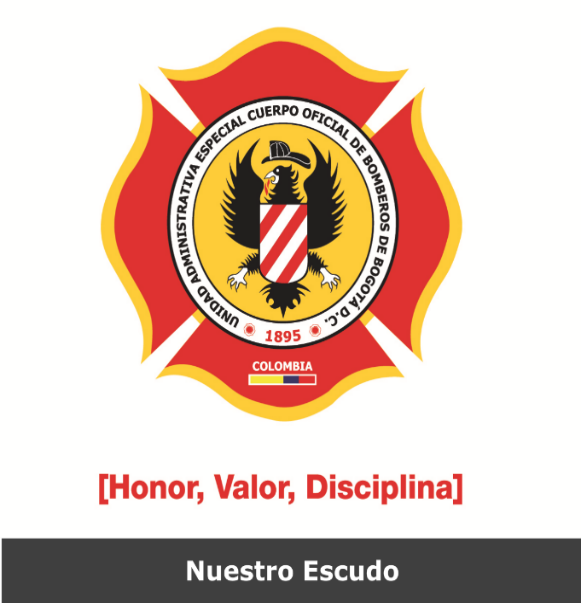 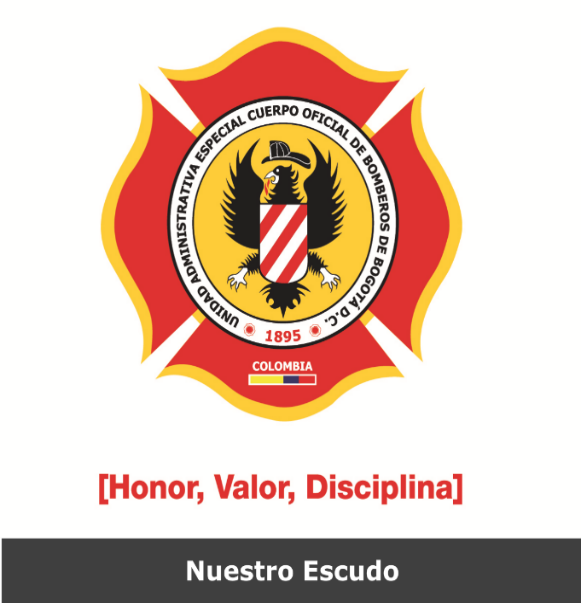 En el 2020, la entidad ajusto su planeación estratégica al Plan de Desarrollo Distrital, Un nuevo Contrato Social y Ambiental para el Siglo XXI, con el diseño del Plan Estratégico Institucional 2020 – 2024.  Dentro del ejercicio del diagnóstico de capacidades y entornos realizado, se describieron las partes interesadas identificadas y sus expectativas y para este documento se actualizó la relación respecto a los procesos actuales en la UAECOB.Para el efecto, el trabajo se basó en lo dispuesto en la cláusula 4.2 de la norma técnica ISO 9001:2015, la cual reza: “Entendiendo las necesidades y expectativas de las partes interesadas: debido a su efecto, o potencial efecto sobre la capacidad de la organización para proveer en forma consistente productos y servicios que cumplan los requisitos del cliente, los requisitos legales y las regulaciones aplicables, la organización debe determinar”.Tabla 1 Actores específicos de los grupos de interés:  Actores y grupos de interés por dependencia Como parte del ejercicio de identificación de los actores y grupos de interés de la Unidad Administrativa Especial Cuerpo Oficial Bomberos de Bogotá, se presenta la tipificación realizada por cada dependencia y su relación, utilizando el instrumento 7 del Manual Único de Rendición de Cuentas de la Función Pública:Actores y Grupos de interés DirecciónTabla 2 Actores y Grupos de interés DirecciónActores y Grupos de interés Subdirección de Talento HumanoTabla 3 Actores y Grupos de interés Subdirección de Talento HumanoActores y Grupos de interés Subdirección de Gestión del RiesgoTabla 4 Actores y Grupos de interés Subdirección de Gestión del RiesgoActores y Grupos de interés Subdirección OperativaTabla 5 Actores y Grupos de interés Subdirección OperativaActores y Grupos de interés Subdirección CorporativaTabla 6 Actores y Grupos de interés Subdirección CorporativaActores y Grupos de interés Subdirección de LogísticaTabla 7 Actores y Grupos de interés Subdirección de LogísticaActores y Grupos de interés Oficina Asesora de PlaneaciónTabla 8 Actores y Grupos de interés Oficina Asesora de PlaneaciónActores y Grupos de interés Oficina de Control InternoTabla 9 Actores y Grupos de interés Oficina de Control InternoIdentificación de grupos de valor identificados por trámites y servicios La unidad administrativa especial cuerpo oficial de bomberos de Bogotá   con el fin de  atender las necesidades  reales de diferentes grupos de  población quiere identificar  la diversidad, características, actitudes  y preferencias de nuestra población usuaria para lograr que la respuesta a las necesidades específicas  de la población  se vuelve  asertiva, pues se identifican las particularidades de los grupos de valor y al desagregarlos en grupos con atributos similares, se abre la oportunidad de implementar acciones de mejora, fortalecimiento, oferta de servicios focalizados, diseño y  rediseño de los  diferentes servicios, para que la oferta institucional logre satisfacer a la comunidad de manera concreta, fortaleciendo la confianza y mejorando los canales de comunicación.Por tal motivo la unidad administrativa especial cuerpo oficial de bomberos de Bogotá    comprometido con el respeto por las diferencias y el atender las necesidades reales de diferentes grupos de población realiza la caracterización de los grupos de valor   de cada uno de los servicios ofrecidos.Programas de capacitaciónDe acuerdo a las leyes 1523 de 2012 (Política Nacional de Gestión del Riesgo de Desastres) y 1575 de 2012 (Ley General de Bomberos), y dentro del objetivo misional de la entidad, la UAECOB, desde la Subdirección de Gestión del Riesgo, brinda a la ciudadanía espacios virtuales para la formación y capacitación en la prevención del riesgo y atención de emergencias.Se desarrollan jornadas de capacitación para adultos sobre temas de prevención ante el riesgo contra incendios y demás temáticas inherentes a las competencias institucionales dadas en la normativa vigente, enfocados en el proceso de reducción del riesgo. Se listan a continuación los servicios misionales relacionados en la línea de formación y educación externa.Tabla 10 Programas de capacitación a la ciudadanía y grupos de interésPrograma de capacitación de brigadas contraincendios clase uno (C1) y  reentrenamiento (c2)El programa de capacitación a brigada contra incendio clase I, se diseñó para dar cumplimiento a la resolución 360 de 2015, expedida por la Dirección Nacional de Bomberos, por medio de la cual se reglamenta el diseño, organización y construcción de los contenidos y funcionamiento de los programas de formación, capacitación y entrenamiento que deben ser aplicados a las brigadas contraincendios de los sectores energéticos, mineros, portuarios, comerciales y similares en Colombia. Esta capacitación está dirigida al sector empresarial, brigadas empresariales y empresa logísticas.Esta capacitación se desarrolla en dos cursos: Brigadas Clase 1 y Reentrenamiento de Brigadas Clase 1. Tienen como objetivo capacitar a los brigadistas de las empresas de la ciudad en el manejo de emergencias e incendios que se puedan presentar en estos establecimientos. Estos cursos se desarrollan en seis módulos, en los cuales, los brigadistas aprenderán y fortalecerán sus conocimientos sobre:Normatividad Administración de emergencias Gestión integral del riesgo Comportamiento del fuego Sistema de protección contra incendios Primer respondiente en salud Programa de capacitación a empresas de pirotécnico (C3)Programa diseñado y estructurado para la educación, formación y entrenamiento de las empresas logísticas que tienen a cargo el uso de materiales o artículos pirotécnicos en eventos con aglomeraciones de público. Según los Decretos 751 del 2001 y 360 del 2018, la UAECOB ofrece capacitación a las empresas polvoreras de la ciudad. Este curso tiene como objetivo fortalecer el conocimiento de dichas empresas en la prevención de emergencias e incendios y los riesgos presentes en la manipulación de elementos pirotécnicos y pólvora. La capacitación se desarrolla en los siguientes dos módulos: ​​Módulo 1​Comportamiento del fuego ​Extintores​Módulo 2​Materiales peligrosos​Elementos usados en pirotecnia ​Primeros auxiliosPrograma de capacitación prevención incendios forestales (C4)Programa diseñado y estructurado para la educación y formación de la comunidad en temas relacionados con gestión integral del riesgo contra incendios forestales.Este curso tiene como objetivo fortalecer la corresponsabilidad de la Gestión del Riesgo de la ciudadanía en el marco de actuación ante incendios forestales en la zona de cobertura vegetal de la ciudad.Al recibir esta capacitación, la ciudadanía serán agentes activos en la prevención de incendios forestales y podrán manejar adecuadamente este tipo de emergencias al momento de presentarse en entornos donde se encuentran zona de cobertura vegetal.Esta capacitación se desarrolla en tres módulos, según los tres pilares de la Gestión del Riesgo, descritos en la Ley 1523 de 2012: ​Conocimiento del riesgo​Prevención del riesgo​Manejo de desastresPrograma de capacitación comunitaria (C5)Programa diseñado y estructurado para la educación, formación y entrenamiento de las comunidades, en materia de gestión integral del riesgo contra incendio, rescate y materiales peligrosos, dictado por un equipo de bomberos con estudios en seguridad, salud ocupacional y protección contra incendios, con experiencia como instructores y en atención de emergencias. El programa de capacitación comunitaria está dirigido al sector comunitario como lo son las instituciones educativas de carácter público y privados, propiedad horizontal, jardines infantiles, madres comunitarias, fundaciones de adulto mayor, Organizaciones No Gubernamental, ONG y Juntas de Acción Comunal.La UAECOB ofrece este curso de capacitación abierto y gratuito para toda la ciudadanía mayor de edad. Tiene como objetivo instruir y fortalecer el conocimiento de la ciudadanía sobre los riesgos comunes de incendios y la prevención del riesgo.Al recibir esta capacitación, la ciudadanía serán agentes activos en la prevención de incendios, al fomentar la cultura de la prevención y generar corresponsabilidad de la Gestión del Riesgo en sus localidades. Sumado a esto, podrán manejar adecuadamente las situaciones de incendios y demás emergencias que se puedan presentar en sus entornos. Este curso se desarrolla en dos módulos, en los cuales, la ciudadanía aprenderán y fortalecerán sus conocimientos sobre:Protéjase de los incendios​Tipos de fuego​Tipos de extintores​Uso de extintores​Preparación ante la emergencia​Materiales peligrosos​Riesgos eléctricos​Riesgos en el hogar​Riegos en la cocina​Riesgos naturalesGrupos de Valor y Partes Interesadas Asociadas a los Procesos de Formación ExternaAnalizando cada uno de los procesos misionales que enmarcan la formación y capacitación de población usuaria externa, se han identificado grupos de valor que están relacionados con los diferentes programas a partir de sus intereses y que participan, directa o indirectamente, en el desempeño de las actividades de capacitación. Por un lado, el curso de capacitación comunitaria es abierto y gratuito para toda la ciudadanía mayor de edad. La población de mayor participación en esta capacitación se encuentra en:Jardines InfantilesColegiosHogares de madres comunitariasComedores comunitariosPor otro lado, la población que participa del curso de Brigadas Contraincendios Clase 1 y Reentrenamiento son las empresas que de acuerdo con la Resolución 256 de 2014 deben capacitar a su grupo de brigadistas. Así mismo, las empresas especializadas en el uso de pólvora participan en el curso de capacitación de pirotecnia. Acorde a la información del sistema misional se identifica que la participación de los grupos de valor se concentra en las capacitaciones comunitarias que corresponde al 78% del total de las solicitudes realizadas, además se evidencia que entre los grupos de valor con mayor participación se encuentran los jardines infantiles, instituciones educativas y organizaciones comunitarias.Tabla 11 4.3.1.	Grupos de Valor y Partes Interesadas Asociadas a los Procesos de Formación ExternaVariable geográfica Capacitaciones Las localidades de Bogotá que concentran el mayor número de población usuaria o grupos de interés que requieren o necesitan acceder a los programas de capacitación que ofrece la UAECOB se encuentran reportadas en la siguiente grafica obtenida de acuerdo a los datos recopilados del sistema misional en los años 2019-2020. En la gráfica se identifica que la localidad de Engativá presenta una mayor solicitud de capacitaciones con un porcentaje del 18% del total de personas capacitadas. Así mismo, las localidades de Bosa, Fontibón y Kennedy resaltan en su participación.Gráfica 1 Distribución demanda de capacitaciones por localidadInspecciones Técnicas Todas las edificaciones, establecimientos de comercio y lugares donde se encuentren personas de forma permanente y/o temporal, deben cumplir con las normativas de seguridad humana y protección contra incendios, por lo cual es importante que cuenten con el concepto de Bomberos, el cual indicará si cumplen o si deben generar acciones de mejora, propendiendo a la corresponsabilidad de la prevención y mitigación de riesgos.Conforme al procedimiento de Revisiones técnicas los establecimientos de comercio se clasifican de acuerdo al grupo de uso de cada uno y en conformidad a su nivel de riesgo (Bajo, Moderado y alto).Tabla 12 Definición niveles de riesgoGrupos de Valor y Partes Interesadas Asociadas a los Conceptos técnicos Teniendo en cuenta la metodología de caracterización de población usuaria, es necesario definir los grupos de valor y partes interesadas de cada uno de los procesos misionales que enmarcan los conceptos técnicos. A continuación, se identifican los grupos de valor asociados a riesgo bajo, riesgo moderado y riesgo alto.Tabla 13 Grupos de Valor y Partes Interesadas Asociadas a los Conceptos técnicosVariable geográfica Conceptos técnicos Una vez categorizados y definidos los grupos de valor externo de la Entidad, se procede a identificar la variable geográfica que describe las características y necesidades de dichos grupos en relación a su ubicación geográfica. Acorde a la información suministrada por el sistema de información misional, se identificó que la localidad con mayor solicitud de conceptos técnicos es suba con un porcentaje del 12% del total de conceptos emitidos. Así mismo, las localidades de Kennedy con 10%, Usaquén 9%, chapinero 8% y Engativá 8% presentan una alta solicitud de conceptos.Gráfica 2 Distribución solicitud de conceptos técnicos por localidadVariables intrínsecas conceptos técnicos De acuerdo a las estadísticas obtenidas del sistema  de información misional es posible identificar que la mayoría de las solicitudes que se presentan son provenientes en su gran mayoría  de comercial de bienes (restaurantes, almacenes, tiendas, supermercados, centros comerciales , farmacias y panaderías) los cuales representan el 29 %  de los  conceptos técnicos emitidos  desde el 1 enero del 2019 al 31 de diciembre del 2020,  además  se observa que   la instituciones de salud, educación, servicios, recreación y servicios representan un porcentaje importante de  las solicitudes. Gráfica 3 Distribución conceptos técnicos por actividad económicaClub Bomberitos El club bomberitos es un programa de sensibilización y educación en prevención de incendios y emergencias conexas, con el propósito de sensibilizar a la comunidad infantil del distrito capital; en temas de prevención, reducción y generación de conocimiento desde su núcleo familiar hasta el educativo. Objetivos Obtener en los niveles inicial, primario y secundario, prácticas educativas que transmitan valores de cuidados integrales y hábitos de autoprotección para el desarrollo de las niñas, niños y adolescentes en prevención.Incentivar en niños, niñas y adolescentes del distrito capital nuevas actitudes y comportamientos que les brinden seguridad y prevengan posibles circunstancias de riesgo.Formar conciencia de seguridad dirigida a la población infantil y juvenil donde se consiguen los resultados más productivos.Motivar en niños, niñas y adolescentes el tema de la Reducción del Riesgo para que continúen auto formándose en los campos de la protección contra incendios y accidentes y así generar hábitos que consoliden la cultura de la prevención.Desarrollar potencialidades en niños, niñas y adolescentes para su realización y mejoramiento de calidad de vida individual y social, mediante la práctica de hábitos en prevención.Generar responsabilidad, motivación y compromiso frente a los deberes y derechos hacia el cuidado del medio ambiente.Bomberitos en el territorioBomberitos en el territorio es un programa que busca aprovechar los escenarios locales de aprendizaje lúdicos como ferias de exposición y de servicios, con el fin de intercambiar conocimientos en materia de prevención del riesgo en relación con el cambio climático, articulándose con las entidades de escala distrital y nacional, que integren población de niños, niñas, y adolescentes en las 20 localidades de Bogotá y en coordinación con las 17 estaciones de bomberos oficiales. Bomberitos en el entorno educativoBomberitos en el territorio educativo es un programa que busca articularse con las instituciones educativas del Distrito Capital, con el fin de generar procesos de sensibilización en la población escolar, según solicitudes de los colegios y proyectos formulados desde la entidad. Bomberitos en la estaciónBomberitos en las estaciones tiene como objetivo es fortalecer el reconocimiento de la profesión bomberil en los niños, niñas y adolescentes, a través de una experiencia vivencial en el entorno de la estación.Bomberitos de corazónBomberitos de corazón es un programa que tiene como propósito generar espacios de aprendizaje incluyentes para los diferentes tipos de población en situación de discapacidad, en coherencia con los modelos existentes para ello y con las políticas públicas que determinan directrices sobre el tema.Curso Nicolás Quevedo RizoCurso Nicolás Quevedo Rizo tiene como objetivo fortalecer el aprendizaje en prevención del riego en los hogares de Bogotá mediante diferentes escenarios que permitan Fortalecer el aprendizaje en prevención del Riesgo en los hogares de Bogotá, a través de un curso que contribuya a la formación de conciencia y adopción de actitudes de autoprotección y solidaridad frente a las diversas situaciones del riesgo.Grupos de Valor y Partes Interesadas Asociadas al club bomberitos Tabla 14	Grupos de Valor y Partes Interesadas Asociadas al club bomberitosEl  club bomberito está  dirigido a la población infantil y adolescente de la ciudad de Bogotá  con un total 1487140 niños, niñas y adolescente que se encuentran en  las 20 localidades de la ciudad, con el fin  de llegar  a toda la población infantil se han desarrollado  cinco programas que  abarca diferentes edades; desde  los 2 a 17 años  se cuenta  con el programa bomberitos en el entorno educativo, para los otros programas  se abarca las edades de los 5 a 17 años  y el curso Nicolás Quevedo Rizo está orientado a una población infantil de 7 a 11 años de edad.Tabla 15 Edades de participantes por programa de bomberitosGráfica 4 Población beneficiada por programa de bomberitos 2016 - 2019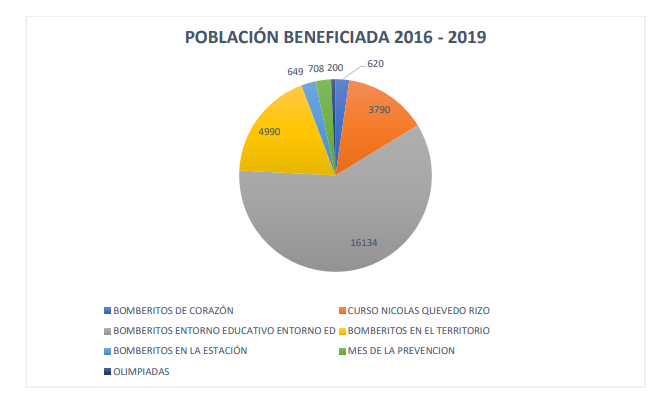 Gráfica 5 Población beneficiada por programa 2016 - 2019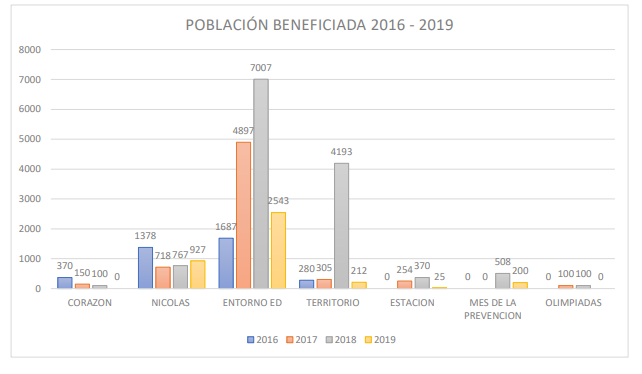 Variable geográficaEn el ejercicio de caracterización realizado al proceso misional del club bomberitos se identificó la variable geográfica la cual nos muestra las localidades en donde se presenta una mayor participación en los diferentes programas del club de bomberitos, siendo la localidad con mayor niños inscritos Kennedy con un 9% seguido de suba con el 8% y Fontibón con 7%.Además, se observa que a pesar de que las localidades anteriormente descritas presentan el más alto índice de niñas, niños y adolescentes inscritos encontramos que en promedio la participación por localidades se encuentra alrededor del 5% demostrando así que los programas del club bomberitos presentan una buena acogida en todas las localidades.Gráfica 6 Porcentaje Distribución de participantes del club bomberitos por LocalidadTabla 16 Niños inscritos en Bomberitos por localidadVariables demográficas De acuerdo a los datos recopilados en los formularios de inscripción de los diferentes programas que ofrece   el club bomberitos logramos identificar el rango de edad predomínate, la cual se encuentra en la población infantil de 8 a 11 años con un porcentaje de participación del 36% del total de inscritos, seguido por el rango de 5- 7 años con un porcentaje del 35% y de 12- 14 con 17%.Gráfica 7 Distribución bomberitos por rango de edadTabla 17 Bomberitos por rangos de edadEn el club bomberitos encontramos que uno de los grupos de valor importantes son las instituciones educativas, las cuales representan el mayor porcentaje de participación equivalente 60%, debido a que en estos lugares se presenta una mayor concentración de niños, niñas y adolescentes. Tabla 18 Bomberitos en entorno educativo por año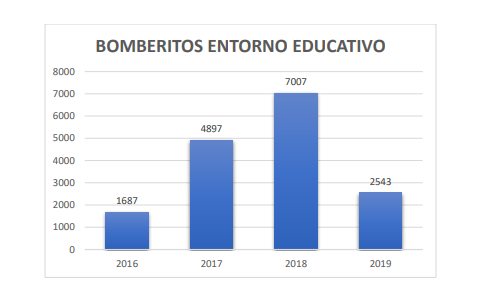 Gestión de Aglomeración de PúblicoAsesoría en la definición del Plan de Emergencias, contingencias y la emisión de un concepto técnico para actividades de naturaleza casual, económica, social, cultural, deportiva o política que tienen como característica común el gran número de personas que cada una de ellas reúne aglomeraciones en público.Tabla 19 Definición de tipología de conceptos técnicosGrupos de Valor y Partes Interesadas Asociadas al club bomberitos Tabla 20 	Grupos de Valor y Partes Interesadas Asociadas al club bomberitosVariable GeográficaEn la caracterización geográfica realizada al proceso misional de gestión de aglomeración de público se identificó la cantidad por localidades en donde se generan solicitudes de conceptos técnicos de aglomeración de público y conceptos técnicos de pirotecnia, dando como resultado una mayor participación en la localidad de Teusaquillo con 233 solicitudes. Gráfica 8 Distribución de solicitudes de conceptos de aglomeraciones por localidadTabla 21 Solicitudes de conceptos de aglomeraciones por localidadExpedición de constancias de servicios de emergenciasGenerar y expedir la “CONSTANCIA DE ATENCIÓN DE SERVICIOS O INCIDENTES” en el sitio de la emergencia por parte del comandante de incidente y/o el “INFORME DE SERVICIOS DE EMERGENCIA” donde La Unidad Administrativa Especial Cuerpo Oficial de Bomberos de Bogotá, D.C. Hace constar que personal y equipo asignado a esta unidad atendió el servicio de emergencia, previa solicitud escrita del solicitante.Grupos de Valor y Partes Interesadas Asociadas a constancias de servicios de emergencias En la expedición de constancias de emergencias la caracterización nos arroja que entre las solicitudes de la ciudadanía, el tipo que mayor porcentaje son los informes de servicios de emergencia que equivalen al 73% de las solicitudes, además encontramos que la causa de emergencia más recurrente es incendios estructurales que representa el 52% de todas las constancias.Tabla 23 Expedición de constancias de emergencias por tipoTabla 24 Expedición de constancias de emergencias por causaCaracterización GeográficaLa caracterización geográfica de la población usuaria que solicitan expedición de constancias de emergencia nos arroja que la estación con mayor número de solicitudes es la estación B-1 que se encuentra en la localidad de chapinero con un porcentaje de 13% del total de las solicitudes.Tabla 25 Solicitudes de constancias de emergencias por estación Caracterización de la ciudadanía y población usuariaUna vez realizada la caracterización de grupos de valor y de interés, esta caracterización se va a centrar en la población que continuamente hacen uso de los canales de atención y acceden a los trámites y servicios de la entidad.Identificación y priorización de variablesSiguiendo los pasos establecidos en la Guía de Caracterización de ciudadanos, usuarios y grupos de interés del DAFP y el DNP, se identificaron las variables útiles para esta caracterización de acuerdo a los objetivos trazados para este ejercicio.A continuación, se realiza una descripción de las variables priorizadas para la caracterización de la población usuaria y grupos de interés de la UAECOB:Variables geográficas: Dan cuenta de la ubicación geográfica de la ciudadanía, población usuaria o grupos de interés y de aquellas características que están directamente asociadas. Dentro de esta categoría se priorizaron las siguientes variables:Ubicación - Localidad: Esta variable permiten identificar la localidad de residencia o trabajo de la población usuaria o parte interesada. Así mismo, permiten a la entidad identificar usuarios con características homogéneas dentro de una localidad definida.Variables demográficas: Con estas variables la entidad captura la información básica de población usuaria a partir de la información de acceso a los servicios, se puede perfilar el tipo de usuario de acuerdo con la vulnerabilidad, dependencia del usuario de la acción institucional, estratificación económica, escolaridad, régimen de afiliación, tamaño familiar, ingresos. Las variables priorizadas de esta categoría son:Tipo de documentoActividad EconómicaLa edad, sexo, escolaridad y vulnerabilidad son variables identificadas como útiles para este ejercicio pero para las cuales sólo se disponen de datos globales a nivel de ciudad.Variables intrínsecas: Estas variables hacen referencia a las actividades, intereses o preferencias de población usuaria o partes interesadas que permiten identificar características para diferenciarlos. Aquí se priorizó una variable:Uso de canales: Canales de atención que la ciudadanía, población usuaria o parte interesada, efectivamente usa. Esta variable es importante para identificar canales de comunicación y/o prestación de servicios, en los cuales la interacción sea más efectiva, especialmente si se pregunta por la frecuencia de uso del canal y los horarios de preferencia de uso. De acuerdo con lo anterior, a continuación se presenta la priorización de variables realizada siguiendo los criterios presentados en la guía de caracterización de ciudadanos usuarios, e interesados del Departamento Administrativo de la Función Pública y sobre la cual se reunió la información utilizada para esta caracterización:Tabla 26 Priorización de variables caracterización de usuariosResultados de caracterización de población usuariaLa Unidad Administrativa Especial Cuerpo Oficial Bomberos de Bogotá tiene como misión, “Proteger la vida, el ambiente y el patrimonio, a través de la gestión integral de riesgos de incendios, atención de rescates en todas sus modalidades e incidentes con materiales peligrosos en Bogotá y su entorno”, por lo tanto, toda la población de la ciudad de Bogotá es potencial usuaria del servicio público esencial de bomberos que presta la Unidad.De acuerdo al censo realizado en 2018 por el DANE en Colombia, 7'181.569 personas viven en la ciudad de Bogotá, 3'433.604 hombres (47,8%) y 3'747.944 mujeres (52,2%). Gráfica 9 Distribución de la población por sexo y grupo de edad*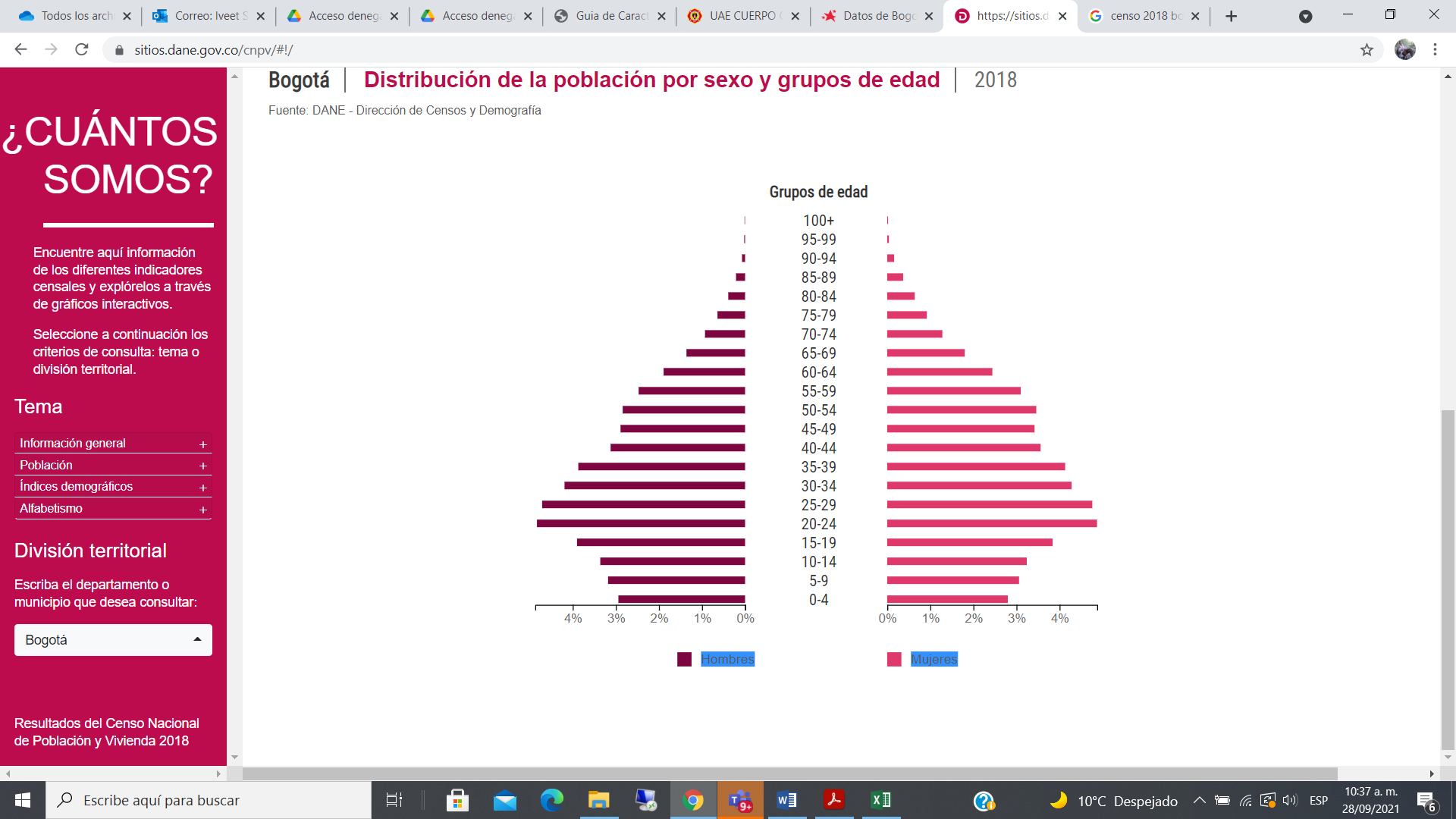 * Fuente: DANE - Dirección de Censos y DemografíaEl censo de 2018 también evidenció que los 7'181.569 bogotanos viven en 2´523.519 unidades de vivienda y 2´514.482 hogares.  De estas viviendas, el 33.38% son tipo casa, el 60,27% son tipo apartamento y un 6,28% son tipo cuarto.  Así mismo se evidenció que 0,01% habitan vivienda tradicional indígena, 00,1% en vivienda tradicional étnica y 0,06% otro, que pueden ser contenedores, carpa, embarcación, vagón, cueva, refugio natural, etc.Así mismo, en el censo 2018, se identificó que 837.880 predios se declararon de uso económico y el censo económico realizado por el DANE en el primer semestre de 2021, mostró que la ciudad capital tiene un total de 451.093 unidades económicas, 228.337 dedicadas al sector comercio, 145.068 al sector servicios, 22.973 al sector industria, 835 al sector transporte y 828 al sector construcción.Respecto de la escolaridad de los bogotanos, a partir de los resultados obtenidos en el último censo, el 98,86% de la población saben leer y escribir y el 1,32% se encuentran en el analfabetismo.  El 9,36% de la población registro primaria como el nivel máximo de educación, el 23,49% completaron el nivel educativo de media, 7,38% nivel técnico, 3,55% nivel tecnológico, el 17,93% universitario y el 6,15% registró haber completado el nivel de postgrado. La siguiente información se ha obtenido teniendo en cuenta las bases de datos de las Peticiones Quejas, Reclamos y Solicitudes, el sistema de información misional y los indicadores de los servicios, es decir que estos datos se enmarcan en la información relacionada con la ciudadanía que se ha comunicado o adelantado procesos con la Unidad Administrativa Especial Cuerpo Oficial de Bombero, durante los años 2019, 2020 y primer semestre de 2021, tomando estas fuentes de información se cuenta con un total de 239.591 registros, así:Tabla 27 Registros por base de datos utilizadaVariables de caracterizaciónVariable geográfica –localidad-Tabla 28  Población usuaria registrada en el sistema de información misional por localidadTomando como referencia los registros del sistema de información misional, se encuentra que las solicitudes ciudadanas provienen de la distribución geográfica por localidades de la ciudad de Bogotá, es posible identificar que las zonas en las que hay más interacciones son Suba (8539), Kennedy (6466), Usaquén (5805), Chapinero (5618) y Engativá (5211), esto quiere decir que se debe analizar si es necesario fortalecer o priorizar servicios hacia estas zonas que es donde hay más requerimientos.Variable geográfica –estación-De acuerdo a las estadísticas del sistema de información misional el mayor número de solicitudes se encuentran asignados a la Subdirección de Gestión del Riesgo (8796), seguido por B- 1 Estación Chapinero (8183), B- 5 Estación Kennedy (5329), B-13 Estación Caobos Salazar (5228) y B- 2 Estación central (5026), es esta variable es de precisar dese la UAECOB  se generó un contrato  con el objeto  de  realizar las inspección técnicas  necesarias  para  apoyar los procedimientos  de auto revisión y concepto técnico en seguridad  humana y sistema  de protección  contraincendios, por lo cual los procesos son asignados a la Subdirección de Gestión del Riesgo y no a las estaciones.En este sentido los resultados son coherentes entre las estaciones y la localidad desde donde se genera la solicitud del servicio.Tabla 29 Usuarios registrados en el sistema de información misional por estación de bomberosVariable demográfica – tipo de documento-Si bien el tipo de documento no es un aspecto relevante para la caracterización, es una variable que permite tener un parámetro de identificación de población usuaria, en este sentido se encuentra que la ciudadanía registrada en el sistema misional son adultos colombianos que en un 69% cuenta con cédula de ciudadanía y el 31% se identifican con NIT- Número de Identificación Tributaria, ya que son establecimientos de naturaleza comercial, educativos, escenarios deportivos entre otros.Tabla 30 Usuarios registrados por tipo de documentoVariable demográfica – estrato socioeconómico-Gráfica 10 Distribución de usuarios por estrato socioeconómico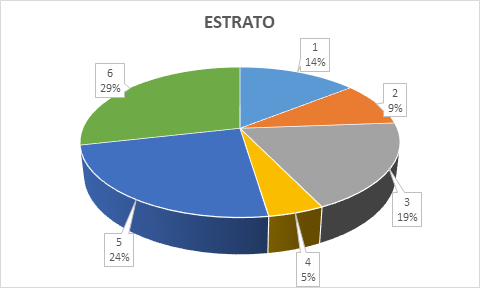 Al realizar la segmentación por estrato socioeconómico, es posible identificar que la mayoría de las solicitudes que se presentan son provenientes de ciudadanía perteneciente al estrato 3 (113), seguidos por las personas de estrato 2 (37) y estrato 4 (31), esto permite realizar ciertas inferencias sobre la capacidad económica y las necesidades de la ciudadanía que acude a la UAECOB.Es de aclarar que esta información se toma de la base de gestión de peticiones y tan solo 216 personas de 3.572 registraron su estrato socioeconómico, es decir tan solo el 6%, lo cual no es un porcentaje representativo al total que se comunican o interactúan con la entidad.Variables: intrínseca – uso de canales-Gráfica 11 Distribución de usuarios por canales de atención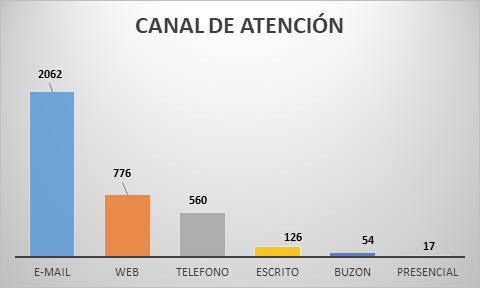 Los datos para esta variable se tomaron de la base de gestión de peticiones ciudadanas, encontrando que los medios más utilizado por la ciudadanía para presentar sus requerimientos son:  e-mail (2062), web (776) y teléfono (560), en esta variable es de tener en  cuenta que a partir del 19 de marzo de 2020 por la emergencia sanitaria se tuvo fortalecer los canales electrónicos para la interacción con la ciudadanía lo cual generó una disminución en el uso de los canales: escrito, buzón y presencial, vislumbrando esta situación la oportunidad y necesidad de mejorar los mecanismos electrónicos y en especial la virtualización de los trámites y servicios ofrecidos por Bomberos Bogotá.Variable intrínseca – tipo de requerimientosGráfica 12 Usuarios por tipo de requerimiento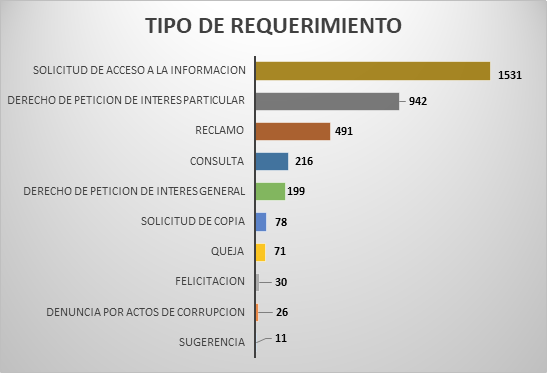 El análisis de esta variable requiere considerar la segmentación entre usuarios que se identifican y que presentan solicitudes de manera anónima, sin embargo, el análisis se realiza de manera simultánea, teniendo en cuenta que hay homogeneidad en los resultados obtenidos, y que, si bien existen algunas variaciones porcentuales por el tamaño de la muestra, las proporciones obtenidas son similares en cuanto al tipo de solicitud más frecuente.Entonces, es posible visualizar en la gráfica que la mayoría de interacciones se realiza para solicitar información de los trámites y servicios en especial la relacionada con el proceso para la expedición del concepto técnico, seguida por el derecho de petición de interés particular, que en su mayoría hacen referencia a la solicitud de expedición del concepto técnico.Los resultados obtenidos permiten reconocer líneas en las que la entidad debe enfocarse para mejorar su servicio de modo que la ciudadanía tenga altos niveles de satisfacción y accedan a un servicio de calidad.Variable intrínseca – tipo de establecimiento-Esta variable permite observa que la mayoría de las solicitudes o trámites ante Bomberos Bogotá son realizados para establecimientos comerciales y en bajo porcentaje establecimientos educativos, centros comerciales y otros, resultados coherentes con el servicio de mayor demanda expedición de conceptos técnicos.Tabla 31 Solicitudes por tipo de establecimientoVariable intrínseca – tipo de riesgo-El mayor número de establecimientos que han gestionado algún servicio ante la entidad se encuentran clasificados en riesgo moderado, lo que implica que para la expedición del concepto técnico les realizan visita de verificación de condiciones, al igual que en riesgo alto el cual presenta menor participación, finalmente se encuentra clasificados en riesgo bajo que para obtener el concepto realizan un a capacitación que actualmente se realiza de manera virtual.Tabla 32 Clasificación de establecimientos por tipo de riesgoVariable intrínseca – serviciosPara el proceso de análisis de esta variable se toma la información contenida en los indicadores de la matriz de estándares e indicadores de trámites y servicios que se reporta de manera trimestral a la Dirección de calidad del servicio de la Alcaldía Mayor de Bogotá en cumplimiento de la Directiva 035 d 2008, los datos tomados para este reporte son suministrados por las Subdirecciones de Gestión del Riesgo y Operativa de Bomberos Bogotá, de donde indican que el total de servicio solicitados ante la entidad de enero 1 de 2019 a junio 30 de 2021 fueron 163.893, así:Tabla 33 Usuarios por trámite o servicio 2019 - 2021ConclusionesEste ejercicio de caracterización de usuarios y grupos de interés le permite a la entidad incluir en los planes actividades direccionadas a mejorar el nivel de satisfacción de población usuaria y fortalecer su relacionamiento con la ciudadanía y grupos de interés en el marco de los pilares de gobierno abierto de participación ciudadana, rendición de cuentas, transparencia y acceso a la información pública, colaboración e innovación pública.A partir de la identificación de actores y grupos de interés por dependencias se evidencia un alto nivel de relacionamiento, por lo que hay una oportunidad de potencializar la participación, rendición de cuentas y colaboración lo que permitirá el fortalecimiento de la confianza ciudadana y la transparencia de la gestión.De los resultados obtenidos en el proceso de la caracterización se evidencia que el grupo de valor que acude con mayor frecuencia a solicitar los servicios de la UAECOB son establecimientos comerciales, lo que se encuentra directamente relacionado al resultado del servicio de mayor demanda el cual es la expedición el concepto técnico.El canal de interacción de mayor uso por parte de la ciudadanía es el web, se puede presumir que este resultado se debe en gran medida a que en el mes de abril de 2020 y a raíz de la emergencia sanitaria se habilitó un nuevo correo electrónico para la recepción de las solicitudes de la ciudadanía, esta práctica permitió evidenciar la oportunidad y necesidad de virtualizar la prestación de algunos servicios en la UAECOB para facilitar el acceso a los mismos por parte de la ciudadanía.Respecto a los insumos utilizados para este ejercicio se detectó que las bases de datos no contaban con registros completos de información, es decir que se diligencian algunos campos y otros se dejan en blanco y esto dificulta el proceso de caracterización ya que se debe depurar (eliminar) registros incompletos que afectan la homogeneidad de la información.En este mismo sentido, las bases de información no arrojan aspectos que permitan identificar características poblacionales ni diferenciales, las cuales facilitan el análisis de las diferentes situaciones de los grupos de valor a la luz de sus particularidades relacionadas con la edad, el género, orientación, procedencia, entre otras, que a su vez permitirán a la entidad generar acciones diferenciales para la atención a la ciudadanía.El mayor número de interacciones se realiza para solicitar información de los trámites y servicios en especial la relacionada con el proceso para la expedición del concepto técnico, lo cual evidencia una necesidad de fortalecer los procesos de divulgación y comunicación externa sobre los trámites y servicios que ofrece la UAECOB.La caracterización de grupos de valor y de interés se constituye en uno de los cimientos más importantes para la implementación de la Ley 1712 de 2014, porque permite identificar qué información es de mayor demanda en los diferentes grupos social.Para la Unidad Administrativa Especial Cuerpo Oficial Bomberos de Bogotá, el relacionamiento con la ciudadanía y sus grupos de valor e interés es prioridad, por lo que identificar sus características, intereses y necesidades es fundamental en el ejercicio de la planeación estratégica, la toma de decisiones y el fortalecimiento de la participación ciudadana, la rendición de cuentas, la transparencia y el mejoramiento en la oferta de servicios y trámites.La ciudadanía y grupos de interés de la entidad han sido claves en el desarrollo de muchos proyectos y la activa participación ciudadana ha permitido avanzar en el conocimiento del riesgo, proceso misional de la Unidad.  Con los grupos de interés se han desarrollado muchos espacios y actividades de interlocución, generando alianzas que han generado valor agregado en el servicio público que presta el Cuerpo de Bomberos a la ciudad de Bogotá.Por esto, y en el marco del fortalecimiento de su gestión a través del fortalecimiento del Modelo Integrado de Planeación y Gestión la Unidad Administrativa Especial Cuerpo Oficial Bomberos de Bogotá presenta la caracterización de su población usuaria, grupos de valor y grupos de interés, desarrollada siguiendo los lineamientos del Departamento Administrativo de la Función Pública, DAFP, Guía de caracterización de ciudadanos, usuarios y grupos de interés, de la Función Pública, DAFP y el Departamento Nacional de Planeación, DNP así como el Manual Único de Rendición de Cuentas, MURC, del DAFP.Esta caracterización permitirá el análisis y ajuste de las diferentes actividades, programas, planes y proyectos que se formulan y ejecutan en la entidad con el objetivo de procurar brindar un mejor servicio a la ciudadanía y fortalecer la relación con nuestros grupos de interés.El presente documento fue actualizado teniendo en cuenta lenguaje claro y con énfoque de género y poblacionalPARTES INTERESADASEXPECTATIVASEXPECTATIVASEXPECTATIVASPROCESO DE LA UAECOBCiudadanía y Población UsuariaCiudadanía y Población UsuariaCIUDADANÍA EN GENERALAtención inmediata Personal calificado prestando el servicioTransparencia en la gestiónBajo impacto ambientalAtención inmediata Personal calificado prestando el servicioTransparencia en la gestiónBajo impacto ambientalAtención inmediata Personal calificado prestando el servicioTransparencia en la gestiónBajo impacto ambientalManejoConocimiento ReducciónServicio a la ciudadaníaCOMUNIDAD CERCANA A LAS ESTACIONESSeguridadNivel de ruidoTranquilidadSeguridadNivel de ruidoTranquilidadSeguridadNivel de ruidoTranquilidadConocimiento ReducciónGestión de Recursos VEEDURÍASParticipación ciudadana y control socialParticipación ciudadana y control socialParticipación ciudadana y control socialGestión estratégicaPartes interesadas InternasPartes interesadas InternasPartes interesadas InternasPartes interesadas InternasPartes interesadas InternasSERVIDORESRemuneraciónRotaciónReconocimiento internoClima laboralCondiciones de seguridad y salud en el trabajoEstabilidadCapacitaciónAtención a peticiones y quejasRemuneraciónRotaciónReconocimiento internoClima laboralCondiciones de seguridad y salud en el trabajoEstabilidadCapacitaciónAtención a peticiones y quejasRemuneraciónRotaciónReconocimiento internoClima laboralCondiciones de seguridad y salud en el trabajoEstabilidadCapacitaciónAtención a peticiones y quejasGestión del Talento HumanoEQUIPO DIRECTIVOInformación oportuna para la toma de decisiones Riesgos de la gestión controlados Posicionamiento institucionalInformación oportuna para la toma de decisiones Riesgos de la gestión controlados Posicionamiento institucionalInformación oportuna para la toma de decisiones Riesgos de la gestión controlados Posicionamiento institucionalGestión estratégicaEntidades PúblicasEntidades PúblicasEntidades PúblicasEntidades PúblicasEntidades PúblicasSINDICATOSEstabilidad laboralEstabilidad laboralEstabilidad laboralGestión del Talento humanoENTIDADES DISTRITALES, TERRITORIALES O NACIONALESColaboraciónAlianzas estratégicasColaboraciónAlianzas estratégicasColaboraciónAlianzas estratégicasManejoConocimiento ReducciónGestión estratégicaÓRGANOS DE CONTROLEvidencias del cumplimiento de la normatividadCumplimiento en la presentación de informes Respuesta oportuna a solicitudes de informaciónEvidencias del cumplimiento de la normatividadCumplimiento en la presentación de informes Respuesta oportuna a solicitudes de informaciónEvidencias del cumplimiento de la normatividadCumplimiento en la presentación de informes Respuesta oportuna a solicitudes de informaciónEvaluación y ControlGestión estratégicaSector PrivadoSector PrivadoSector PrivadoSector PrivadoSector PrivadoPROVEEDORESRequisitos bien definidosPago oportunoTrato transparente y equitativoRequisitos bien definidosPago oportunoTrato transparente y equitativoRequisitos bien definidosPago oportunoTrato transparente y equitativoGestión de Recursos Gestión Tecnologías de la Información y las ComunicacionesGestión Jurídica MEDIOS DE COMUNICACIÓNRespuesta oportuna a solicitudes de informaciónRespuesta oportuna a solicitudes de informaciónRespuesta oportuna a solicitudes de informaciónGestión Tecnologías de la Información y las ComunicacionesCUERPOS DE BOMBEROS VOLUNTARIOS DE COLOMBIAColaboraciónColaboraciónColaboraciónGestión estratégicaManejoReducción ConocimientoAGREMIACIONESInformación sobre trámitesAgilidad en la atenciónColaboraciónInformaciónInformación sobre trámitesAgilidad en la atenciónColaboraciónInformaciónInformación sobre trámitesAgilidad en la atenciónColaboraciónInformaciónGestión estratégicaReducción ConocimientoACADEMIAColaboraciónInformaciónDatos abiertosColaboraciónInformaciónDatos abiertosColaboraciónInformaciónDatos abiertosGestión estratégicaManejoReducción ConocimientoPartes Interesadas ExternasPartes Interesadas ExternasPartes Interesadas ExternasPartes Interesadas ExternasPartes Interesadas ExternasORGANISMOS INTERNACIONALESColaboraciónAlianzas estratégicasColaboraciónAlianzas estratégicasColaboraciónAlianzas estratégicasGestión estratégicaGOBIERNOS EXTRANJEROSColaboraciónAlianzas estratégicasColaboraciónAlianzas estratégicasColaboraciónAlianzas estratégicasGestión estratégicaGRUPO DE INTERÉSACTORES ESPECIFÍCOSEntidades DistritalesSecretaría GeneralSecretaría Distrital de GobiernoSecretaría Distrital de Seguridad, Convivencia y JusticiaDirección Distrital de Relaciones Internacionales - Secretaría General de la Alcaldía Mayor de Bogotá.Instituto Distrital para la Participación y Acción Comunal - IDPAC.Instituto Distrital de Turismo - IDTSecretaría Distrital de Salud.Secretaría de Cultura, Recreación y Deporte.Instituto Distrital de las Artes - IDARTES. Secretaría Distrital de Ambiente.Instituto Distrital para la Gestión de Riesgos y Cambio Climático - IDIGER. Secretaría Distrital de MovilidadInstituto de Desarrollo Urbano - IDU.Alcaldías LocalesAlcaldía Local de Antonio NariñoAlcaldía Local de Barrios UnidosAlcaldía Local de BosaAlcaldía Local de ChapineroAlcaldía Local de Ciudad Bolívar Alcaldía Local de EngativáAlcaldía Local de FontibónAlcaldía Local de KennedyAlcaldía Local de La CandelariaAlcaldía Local de Los MártiresAlcaldía Local de Puente ArandaAlcaldía Local de Rafael Uribe UribeAlcaldía Local de San CristóbalAlcaldía Local de SantaféAlcaldía Local de SubaAlcaldía Local de SumapazAlcaldía Local de TeusaquilloAlcaldía Local de TunjuelitoAlcaldía Local de UsaquénAlcaldía Local de UsmeÓrganos de ControlConcejo de Bogotá.Contraloría Distrital.Personería Distrital.Veeduría Distrital.ServidoresLos XXX funcionarios de planta, carrera, provisionales y libre nombramiento que prestan su servicio en la entidad. ContratistasLas personas naturales que tienen contrato por prestación de servicios con la entidadEntidades NacionalesDirección Nacional de Bomberos de Colombia - DNBC. Unidad Nacional para la Gestión de Riesgos de Desastres - UNGRD. Ministerio del Interior. Fuerza Aérea Colombiana - CATAM. Ministerio de Defensa. Policía Nacional de ColombiaDepartamento Administrativo de la Función PúblicaDepartamento Nacional de Planeación. Ejército Nacional. Fuerza Aérea Colombiana. Policía Nacional. Defensa Civil. Cuerpo de BomberosCuerpos de Bomberos Voluntarios de Colombia.Cuerpos de Bomberos Oficiales de Colombia. Junta Nacional de Bomberos.Cuerpo de Bomberos Voluntarios de Miraflores, Perú.Cuerpo de Bomberos de Costa Rica. Cuerpo de Bomberos de Santiago, Chile. Cuerpo de Bomberos de Concepción, Chile.Cuerpo de Bomberos de Nueva York.Cuerpo de Bomberos de Uruguay.Cuerpo Militar de Bomberos de Brasilia, Brasil.Cuerpo de Bomberos de Quito, Ecuador.Misiones DiplomáticasEmbajada de los Estados Unidos. Embajada de Francia. Embajada de Ecuador. Embajada de Chile. Embajada de Brasil. Embajada de España.Agencia de Cooperación de Turquía - TIKA. Agencia de Cooperación de Japón - JIKA. Organizaciones Internacionales y MultilateralesINSARAG - Naciones Unidas. OBA - Organización de Bomberos Americanos. DAT Lautaro. Programa Mundial de Alimentos. Banco Mundial. AcademiaUniversidad Distrital Francisco José de Caldas.Escuela Militar de Ingenieros.Universidad de Ciencias Ambientales y Aplicadas - UDCA. Universidad El Bosque. Servicio de Educación Nacional - SENA.Escuela Superior de Administración Pública – ESAP.Pontificia Universidad Javeriana. Organizaciones de la Sociedad CivilFundación Amigos de la Montaña.Fundación Corazón Verde.Fundación del Quemado.Corporación Matamoros. World Vision. Cruz Roja Colombiana. Sector PrivadoCompensarGrupo Éxito.Cine Colombia. Coca Cola – Femsa. Ecopetrol.Corferias Bogotá.CLASIFICACION ACTORES NOMBRE DEL ACTOR O GRUPO DE INTERÉS TEMAS DE INTERÉS EN QUÉ ESPACIOS DE RENDICIÓN DE CUENTAS O ACTIVIDAD  HA PARTICIPADO DATOS DE CONTACTO CONCEJO/ PARTIDO POLÍTICO CONCEJO DE BOGOTÁ D.C.Control Político y AdministrativoSesiones virtuales del Concejo y Respuestas a DP emitidas por los concejalessecretariageneral@concejobogota.gov.co presidencia@concejobogota.gov.co comisiondegobierno@concejobogota.gov.co comisiondelplan@concejobogota.gov.coSINDICATOS ASDEBERPQRs, Solicitudes y Agenda Administrativa y OperativaRespuestas a requerimientos vía correspondencia virtual y físicaasdeberinfo@gmail.comSINDICATOS ASOGOBIERNOPQRs, Solicitudes y Agenda Administrativa y OperativaRespuestas a requerimientos vía correspondencia virtual y físicaasogobierno@hotmail.comSINDICATOS SUNETPQRs, Solicitudes y Agenda Administrativa y OperativaRespuestas a requerimientos vía correspondencia virtual y físicasunetsubdirectivabogota@outlook.esÓRGANOS DE CONTROLContraloría DistritalEjecución presupuestalReporte SIVICOF3358888 Ext 10708 - 10704
soporte_sivicof@contraloriabogota.gov.coÓRGANOS DE CONTROLPersonería de Bogotá Traslados emitidos por corporaciones de Control, y DP ciudadaníaRespuestas a requerimientos vía correspondencia virtual y físicapd_segciudadana@personeriabogota.gov.co institucional@personeriabogota.gov.co  jwblanco@personeriabogota.gov.coÓRGANOS DE CONTROLFiscalíaTraslados emitidos por corporaciones de Control, y DP ciudadaníaRespuestas a requerimientos vía correspondencia virtual y físicages.documentalpqrs@fiscalia.gov.coOTRAS ENTIDADES PÚBLICAS Secretaria de Seguridad, Convivencia y Justicia - SSCJRequerimiento de solicitud de apoyo, Traslado a DP por competenciasRespuestas a requerimientos vía correspondencia virtual y físicahugo.acero@scj.gov.co            edgar.penuela@scj.gov.co         radicacion@scj.gov.coOTRAS ENTIDADES PÚBLICAS Departamento Administrativo de la Defensoría del Espacio Público - DADEPRequerimiento de solicitud de apoyo, Traslado a DP por competenciasRespuestas a requerimientos vía correspondencia virtual y físicalmoreno@dadep.gov.coOTRAS ENTIDADES PÚBLICAS Secretaría de MovilidadRequerimiento de solicitud de apoyo, Traslado a DP por competenciasRespuestas a requerimientos vía correspondencia virtual y físicambarraquer@alcaldiabogota.gov.co                             jcnarvaez@alcaldiabogota.gov.coOTRAS ENTIDADES PÚBLICAS Secretaría Distrital de PlaneaciónRequerimiento de solicitud de apoyo, Traslado a DP por competenciasRespuestas a requerimientos vía correspondencia virtual y físicavhurtado@sdp.gov.coOTRAS ENTIDADES PÚBLICAS Instituto Distrital de Gestión de Riesgos y Cambio Climático - IDIGERRequerimiento de solicitud de apoyo, Traslado a DP por competenciasRespuestas a requerimientos vía correspondencia virtual y físicacorrespondencia@idiger.gov.co gescobar@idiger.gov.coOTRAS ENTIDADES PÚBLICAS Secretaría JurídicaRequerimiento de solicitud de apoyo, Traslado a DP por competenciasRespuestas a requerimientos vía correspondencia virtual y físicasandra.huertas@scj.gov.coOTRAS ENTIDADES PÚBLICAS Secretaría Distrital de GobiernoRequerimiento de solicitud de apoyo, Traslado a DP por competenciasRespuestas a requerimientos vía correspondencia virtual y físicaluz.betancourt@gobiernobogota.gov.coOTRAS ENTIDADES PÚBLICAS Secretaría GeneralRequerimiento de solicitud de apoyo, Traslado a DP por competenciasRespuestas a requerimientos vía correspondencia virtual y físicambarraquer@alcaldiabogota.gov.co                             jcnarvaez@alcaldiabogota.gov.coOTRAS ENTIDADES PÚBLICAS Secretaría Distrital de AmbienteRequerimiento de solicitud de apoyo, Traslado a DP por competenciasRespuestas a requerimientos vía correspondencia virtual y físicaatencionalciudadano@ambientebogota.gov.co              carolina.jaramillo@ambientebogota.gov.coVEEDURÍASVeeduría DistritalTraslados emitidos por corporaciones de Control, y DP ciudadaníaRespuestas a requerimientos vía correspondencia virtual y físicacorrespondencia@veeduriadistrital.gov.coCLASIFICACION ACTORES NOMBRE DEL ACTOR O GRUPO DE INTERÉS TEMAS DE INTERÉS EN QUÉ ESPACIOS DE RENDICIÓN DE CUENTAS O ACTIVIDAD  HA PARTICIPADO DATOS DE CONTACTO SINDICATOS SUNETNegociación sindicalNegociación sindicalsunetsubdirectivabogota@outlook.esSINDICATOS ASDEBERNegociación sindicalNegociación sindicalasdeber@hotmail.comSINDICATOS ASOGOBIERNONegociación sindicalNegociación sindicalasogobierno@hotmail.comÓRGANOS DE CONTROLMINISTERIO DEL TRABAJOCumplimiento normativo general en SST
Seguimiento al cumplimiento de estándares mínimos en SSTReporte de accidentes graves, mortales, enfermedades laboralesDirección Territorial Bogotá. 
Dirección Sede:
Carrera 7 No. 32-63 Piso 2
Horario de Atención:
Mañana: 7:00 am - 12:00 pm
Tarde: 2:00 pm - 5:00 pm
Indicativo 57+: 1
Conmutador: (57-1) 3779999
Extensión: 11445
Línea nacional gratuita: 018000 112518
Correo Electrónico: ddiaz@mintrabajo.gov.co
dtbogota@mintrabajo.gov.coOTRAS ENTIDADES PÚBLICAS DASCDAPLICACIÓN PRUEBA DE GERENTES PÚBLICOSPROTOCOLO DEFINIDO APLICACIÓN DE PRUEBAS POR PARTE DE DASCDhttps://encuestas.serviciocivil.gov.co/index.php/897449OTRAS ENTIDADES PÚBLICAS DASCDSeguimiento a la implementación del SGSSTReporte a través de la Plataforma SIDEAP-SST LINEAhttps://sideap.serviciocivil.gov.co/sideap/privado/modulos/SSTOTRAS ENTIDADES PÚBLICAS DASCDPublicación y seguimiento Plan Institucional de CapacitaciónPlan Institucional de Capacitación  3680038 Ext.1521 cferro@serviciocivil.govOTRAS ENTIDADES PÚBLICAS DAFPACCIONES DE PLAN DE INTEGRIDADFURAGreporte furagOTRAS ENTIDADES PÚBLICAS CNSCAPLICACIÓN DEL SISTEMA TIPO DE EVALUACIÓN APLICACIÓN EDL -APPPLATAFORMA DE EVALUACIÓN EDLAPPedlsoporte@cnsc.gov.coOTRAS ENTIDADES PÚBLICAS DNBCEXPEDICION DE REGISTROS PARA FORMACIONESatencionciudadano@dnbc.gov.coVEEDURÍASCOPASSTInvestigaciones de accidentes - Inspecciones - Mediciones ambientalesReuniones mensuales de Copasstseguridadysalud@bomberosbogota.gov.coVEEDURÍASCOMITE DE CONVIVENCIA LABORALAtención a quejas por presento acoso laboralReuniones extraordinariascomitedeconvivencia@bomberosbogota.gov.coPERSONAS ARLPrestaciones económicas y asistenciales por eventos laborales
Actividades de promoción y prevención en saludMesas Laborales
Reporte de Accidentes y Enfermedades LaboralesDiana Daza  diana.daza@positiva.gov.co
Sabina Cristancho 
sabina.cristancho@positiva.gov.coPERSONAS DELIMA MARSH Corretaje de seguros, intermediario para la ARLintermediación entre la ARL y UAECOBAna Cubillos ana.cubillos@marsh.comCLASIFICACION ACTORES NOMBRE DEL ACTOR O GRUPO DE INTERÉS TEMAS DE INTERÉS EN QUÉ ESPACIOS DE RENDICIÓN DE CUENTAS O ACTIVIDAD  HA PARTICIPADO DATOS DE CONTACTO ORGANIZACIÓN SIN ÁNIMO DE LUCRO ANRACINormativa contra incendios.
Campañas de reducción  de riesgos.Capacitaciones.
Reuniones.
Foros.Hugo Torres
anraci@anraci.orgORGANIZACIÓN SIN ÁNIMO DE LUCRO FENALCO Trámites y servicios.
Programas de prevención dirigido al comercio.Conversatorios.
Ferias de servicios.
Foros mperaza @fenalcobogota.gov.coORGANIZACIÓN SIN ÁNIMO DE LUCRO APROCOFNormativa contra incendios.
Trámites y servicios.
Campañas de reducción  de riesgos.Capacitaciones.
Reuniones.
Foros.Luis Fernando León 
lleon@aliaxis-la.comORGANIZACIÓN SIN ÁNIMO DE LUCRO ASOSISMICATrámites y servicios.
Normativa contra incendios.
Campañas de reducción  de riesgos.Capacitaciones.
Reuniones.
Foros.Eduardo Castell,
eduardo.castell@gmail.comORGANIZACIÓN SIN ÁNIMO DE LUCRO COTELCOTrámites y servicios.
Normativa contra incendios.
Campañas de reducción  de riesgos.Capacitaciones.
Reuniones.
Foros.Patricia Guzmán. Directora Capítulo Bogotá – Cundinamarca. CotelcoORGANIZACIÓN SIN ÁNIMO DE LUCRO ASOBARESTrámites y servicios.
Normativa contra incendios.
Campañas de reducción  de riesgos.Capacitaciones.
Reuniones.
Foros.direccion.ejecutiva@asobares.orgORGANIZACIÓN SIN ÁNIMO DE LUCRO ANDITrámites y servicios.
Normativa contra incendios.
Campañas de reducción  de riesgos.Capacitaciones.
Reuniones.
Foros. JulianaBejarano@andi.com.coORGANIZACIÓN SIN ÁNIMO DE LUCRO ACOPITrámites y servicios.
Normativa contra incendios.
Campañas de reducción  de riesgos.Capacitaciones.
Reuniones.
Foros.comunicaciones@acopibogota.org.coORGANIZACIÓN SIN ÁNIMO DE LUCRO CAMACOLTrámites y servicios.
Normativa contra incendios.
Campañas de reducción  de riesgos.Capacitaciones.
Reuniones.
Foros.cundinamarca@camacol.org.coORGANIZACIÓN SIN ÁNIMO DE LUCRO MAPFRETrámites y servicios.
Normativa contra incendios.
Campañas de reducción  de riesgos.Capacitaciones.
Reuniones.
Foros.CONCEJO/ PARTIDO POLÍTICO CONCEJO COLOMBIANO  DE CONSTRUCCION SOSTENIBLE Normativa contra incendios.
Campañas de reducción  de riesgos.Capacitaciones.
Reuniones.
Foros.info@cccs.org.coCONCEJO/ PARTIDO POLÍTICO  CONSEJO COLOMBIANO DE SEGURIDADNormativa contra incendios.
Campañas de reducción  de riesgos.Capacitaciones.
Reuniones.
Foros.adriana.solano@ccs.org.coGRUPOS VECINALES/VEREDALES/LOCALES Juntas de acción local  de todas las 20  localidades.Caracterización de escenarios de riesgos.
Protocolo de  seguridad.
Capacitaciones  en materia de seguridad humana.socializaciones.
Capacitación.
Programas y campañas.
Reuniones.CLGRCC por localidadGRUPOS VECINALES/VEREDALES/LOCALES juntas de acción comunal de las 20 localidad. Caracterización de escenarios de riesgos.
Protocolo de  seguridad.
Capacitaciones  en materia de seguridad humana.socializaciones.
Capacitación.
Programas y campañas.
Reuniones.CLGRCC por localidadOTRAS ENTIDADES PÚBLICAS Veeduría DistritalAtención a la ciudadanía 
Trámite de Requerimientos de la ciudadanía
Implementación de la Política pública distrital de servicio a la ciudadanía
Caracterización de escenarios de riesgos.
Campañas de prevención.Red distrital de quejas y soluciones.
Mesas de pacto  y otras socializaciones.Deisy Rodríguez
serviciociudadania@veeduriadistrital.gov.coOTRAS ENTIDADES PÚBLICAS Secretarias de integración social. club bomberitos.
Capacitación de riesgo  en seguridad humana. 
Normatividad contra incendios.
Trámites y servicios.
Planes y protocolos. 
Programas y campañas de prevención.capacitaciones.
Socializaciones.
Programas y Campañas.
Cursos.Caterine Aldana
caldana@sdis.gov.coOTRAS ENTIDADES PÚBLICAS IDIGERescenarios de riesgo contra incendios.
Trámites y servicios.
Planes y protocolos.
Programa y campañas.
Caracterización de escenarios de riesgoscapacitación.
Socializaciones.
Mesas de trabajo
comisiones. jfierro@idiger.gov.co

jquitero@idiger.gov.coOTRAS ENTIDADES PÚBLICAS Secretaria de seguridadCaracterización de escenarios de riesgos
Planes y protocolos.
Campañas de prevención. socializaciones.
comisiones. 
Capacitación.
Programas y campañas.
Reuniones.Cristina Ramírez
3178868770OTRAS ENTIDADES PÚBLICAS secretaria distrital de desarrollo económico.Caracterización de escenarios de riesgos.
Planes y protocolos.
Normatividad  de seguridad contra incendios.socializaciones.
comisiones. 
Capacitación.
Programas y campañas.
Reuniones.OTRAS ENTIDADES PÚBLICAS Secretaria  distrital de AmbienteCaracterización de escenarios de riesgos.
Campañas de prevención.
Planes y protocolos.socializaciones.
Capacitación.
Programas y campañas.
Reuniones.Liliana castro
3112641196OTRAS ENTIDADES PÚBLICAS Secretaria  de GobiernoCaracterización de escenarios de riesgos.
Campañas de prevención.
Planes y protocolos.socializaciones.
Capacitación.
Programas y campañas.
Reuniones.Andrés Marques
3003029694OTRAS ENTIDADES PÚBLICAS Secretaria GeneralCaracterización de escenarios de riesgos.
Campañas de prevención.
Planes y protocolos.socializaciones.
Capacitación.
Programas y campañas.
Reuniones.Diana Velasco
3125849110OTRAS ENTIDADES PÚBLICAS Subsecretaria de servicio a la ciudadanía Caracterización de escenarios de riesgos.
Trámites y servicios.
Campañas de prevención.
Normatividad de prevención contra incendio.socializaciones.
Capacitación.
Programas y campañas.
Reuniones.dmvelasco@alcaldiabogota.gov.coOTRAS ENTIDADES PÚBLICAS Secretaria de Gestión LocalCaracterización de escenarios de riesgos.
Trámites y servicios.
Campañas de prevención.
Normatividad de prevención contra incendio.socializaciones.
Capacitación.
Programas y campañas.
Reuniones.jose.riveros@gobiernobogota.gov.coOTRAS ENTIDADES PÚBLICAS Secretaría Distrital de seguridad, Convivencia y Justicia
Caracterización de escenarios de riesgos.
Campañas de prevención. 
Normatividad de prevención contra incendios Nodos sectoriales.
Socializaciones Claudia Ximena Hormaza
3212087266
claudia.hormaza@scj.gov.coOTRAS ENTIDADES PÚBLICAS Secretaria distrital de gobierno. Alcances funcionales.
Caracterización de escenarios de riesgos
Campañas de prevención. 
Normatividad contra incendios. 
Aglomeraciones de público.capacitación
socializaciones.
Eventos. german.aranguren@gobiernobogota.gov.coOTRAS ENTIDADES PÚBLICAS Dirección nacional de bomberos de Colombia.Alcances funcionales.
Caracterización de escenarios de riesgos.
Protocolos.
Mesas de trabajo.Reuniones.
Mesas de Trabajo.
Comisiones. 
socializaciones.jairo.soto@dnbc.gov.coOTRAS ENTIDADES PÚBLICAS Unidad nacional de gestión de  Riesgo Alcances funcionales.
Caracterización de escenarios de riesgos.
Protocolos.
Mesas de trabajo.Reuniones.
Mesas de trabajo.
Comisiones.
socializaciones. jose.perdomo@gestiondelriesgo.gov.coOTRAS ENTIDADES PÚBLICAS Alcaldías Locales escenarios de riesgo contra incendios.
Trámites y servicios.
Planes y protocolos.
Caracterización de escenarios de riesgoscapacitación.
socializaciones.
Mesas de trabajo CLGRCC por localidadENTIDADES DE COOPERACIÓN INTERNACIONAL NFPA Normativos. Reuniones Olga caledonia 
ocaledonia@nfpa.orgENTIDADES DE COOPERACIÓN INTERNACIONAL Cenapred Méxicocurso técnico  básico  en gestión integral del riesgo. cursosINSTANCIAS DE PARTICIPACIÓNConsejos localesescenarios de riesgo contra incendios.
Trámites y servicios.
Planes y protocolos.
Caracterización de escenarios de riesgos.
Campañas de prevención de riesgo.capacitación.
Socializaciones.
Mesas de trabajo.CLGRCC por localidadPERSONAS personas natural 
personas jurídicasescenarios de riesgo contra incendios.
Trámites y servicios.
Planes y protocolos.
Caracterización de escenarios de riesgos
CampañasFerias de servicio.
Lanzamiento  de  campañas Sistema de información misionalCLASIFICACION ACTORES NOMBRE DEL ACTOR O GRUPO DE INTERÉS TEMAS DE INTERÉS EN QUÉ ESPACIOS DE RENDICIÓN DE CUENTAS O ACTIVIDAD  HA PARTICIPADO DATOS DE CONTACTO OTRAS ENTIDADES PÚBLICAS Secretaria Distrital de Seguridad Convivencia y justiciaGestionar los servicios de emergencias y atención de incidentes distritales, de forma articuladaOrdenes operativas - programas de promoción y prevención julio.castellanos@scj.gov.coOTRAS ENTIDADES PÚBLICAS Unidad Nacional para la Gestión del Riesgo de DesastresConocimiento, reducción del riesgo  y manejo de emergencias y desastres Ordenes operativas guillermo.velandia@gestiondelriesgo.gov.co 
lina.dorado@gestiondelriesgo.gov.co
ariel.zambrano@gestiondelriesgo.gov.coOTRAS ENTIDADES PÚBLICAS Infraestructura de Datos Espaciales del Distrito Capital – IDECA, Mapeo - sistemas de georreferenciaciónMapas de información - Mapas de calor - georreferenciaciónideca@catastrobogota.gov.coOTRAS ENTIDADES PÚBLICAS Instituto Distrital para gestión de Riesgo y Cambio ClimáticoManejo de emergencias a nivel distrital.Ordenes operativas jquintero@idiger.gov.coOTRAS ENTIDADES PÚBLICAS Dirección Nacional de Bomberos de ColombiaProtocolo interinstitucionalOrdenes operativas citel@dnbc.gov.coCLASIFICACION ACTORES NOMBRE DEL ACTOR O GRUPO DE INTERÉS TEMAS DE INTERÉS EN QUÉ ESPACIOS DE RENDICIÓN DE CUENTAS O ACTIVIDAD  HA PARTICIPADO DATOS DE CONTACTO ÓRGANOS DE CONTROLPersonería de BogotáHacer uso del ejercicio del poder preferente en procesos disciplinarioscapacitaciones, foros y conversatorios sobre el derecho disciplinario3820450 Ext 7507 – 7508 
buzonjudicial@personeriabogota.gov.coÓRGANOS DE CONTROLProcuraduría General de la NaciónComo ente rector del derecho disciplinario, hacer uso del ejercicio del poder preferente en procesos disciplinarioscapacitaciones, foros y conversatorios sobre el derecho disciplinario5878750
procesosjudiciales@procuraduria.gov.coÓRGANOS DE CONTROLVeeduría DistritalAtención a la ciudadanía 

Trámite de Requerimientos de la ciudadanía

Implementación de la Política pública distrital de servicio a la ciudadanía

Plan de Mejoramiento Informe Anual Control Interno ContableRed distrital de quejas y soluciones






Planes de mejoramiento, informes.serviciociudadania@veeduriadistrital.gov.coOTRAS ENTIDADES PÚBLICAS Archivo Distrital de BogotáGestión Documental en la entidad Seguimiento al cumplimiento de la normatividad archivística, mesas de asistencia técnica, solicitud de información (archivos institucionales)contactoarchivodebogota@alcaldiabogota.gov.coOTRAS ENTIDADES PÚBLICAS Subsecretaría del Sistema Distrital de Servicio a la Ciudanía, Secretaría General de la Alcaldía Mayor de BogotáAtención a la ciudadanía 

Trámite de Requerimientos de la ciudadanía

Implementación de la Política pública distrital de servicio a la ciudadaníaComisión intersectorial de servicio a la ciudadaníaCarmen María Apodia Arenas
3112025566
cmampudia@alcaldiabogota.gov.co
https://bogota.gov.co/sdqs/crear-peticion OTRAS ENTIDADES PÚBLICAS Secretaría Distrital de seguridad, Convivencia y JusticiaImplementación de la Política pública distrital de servicio a la ciudadanía.

Plan maestro de equipamiento de Seguridad CiudadanaNodos sectoriales



Reuniones y comunicacioneshttps://sgd.scj.gov.co/orfeoprod/ventanilla_virtual/

Claudia Ximena Hormaza
3212087266
claudia.hormaza@scj.gov.co

Felipe Osorio
Felipe.osorio@scj.gov.coOTRAS ENTIDADES PÚBLICAS Dirección distrital de asuntos disciplinarios Informes de gestión Conversatorios 3813000
notificacionesjudiciales@secretariajuridica.gov.coOTRAS ENTIDADES PÚBLICAS Planeación DistritalSolicitudes de concepto de uso de sueloReuniones, Comunicaciones.Liliana Giraldo Arias
Tel. 3358000
servicioalciudadanoGEL@sdp.gov.co OTRAS ENTIDADES PÚBLICAS DADEPSolicitud de predios fiscalesReuniones, comunicaciones.Camilo Romero
cromero@dadep.gov.co 
dadepbogota@dadep.gov.coOTRAS ENTIDADES PÚBLICAS SECRETARIA DE HACIENDA DISTRITALPresupuestoInformes de Traslados Presupuestalespresupuesto_bogdata@shd.gov.co entidades_bogdata@shd.gov.co OTRAS ENTIDADES PÚBLICAS SECRETARIA DE HACIENDA DISTRITALTesoreríaGestión de Pagossoporte_tecnico@shd.gov.co entidades_bogdata@shd.gov.coOTRAS ENTIDADES PÚBLICAS SECRETARIA DE HACIENDA DISTRITALTesoreríaGestión Reordenación de Pagossoporte_tecnico@shd.gov.co entidades_bogdata@shd.gov.coOTRAS ENTIDADES PÚBLICAS SECRETARIA DE HACIENDA DISTRITALTesoreríaGestión Creación de Tercerossoporte_tecnico@shd.gov.co entidades_bogdata@shd.gov.coOTRAS ENTIDADES PÚBLICAS SECRETARIA DE HACIENDA DISTRITALTesoreríaGestión Modificación de Tercerossoporte_tecnico@shd.gov.co entidades_bogdata@shd.gov.coOTRAS ENTIDADES PÚBLICAS SECRETARIA DE HACIENDA DISTRITALTesoreríaGestión Anulaciones Ordenes de Pagosoporte_tecnico@shd.gov.co entidades_bogdata@shd.gov.coOTRAS ENTIDADES PÚBLICAS SECRETARIA DE HACIENDA DISTRITALTesoreríaCapacitaciones de Aula Mesas de Ayudasoporte_tecnico@shd.gov.co entidades_bogdata@shd.gov.coOTRAS ENTIDADES PÚBLICAS SECRETARIA DE HACIENDA DISTRITALContabilidadGestión Devoluciones No Tributarias

Reporte CGN 1-2 y 4 Trimestrales
Estados Financieros Mensuales y Anuales
BDME 
Informe Semestral Estampillas
Información Exógena DIAN
Informe Mensual Retenciones
Conciliación Operaciones de Enlaceentidades_bogdata@shd.gov.co OTRAS ENTIDADES PÚBLICAS SECRETARIA JURIDICASIPROJInforme Sentencias JudicialesAplicativoOTRAS ENTIDADES PÚBLICAS Secretaría Distrital de Ambiente -SDA Plan Institucional de Gestión Ambiental Auditorias
Reportes herramienta STORM
Cumplimiento del PIGAatencionalciudadano@ambientebogota.gov.coOTRAS ENTIDADES PÚBLICAS Unidad Administrativa Especial de Servicios Públicos - UAESPGeneración de residuos aprovechables
Gestión Integral de residuos Informes trimestrales de residuos aprovechables 
Mesa Distrital de Llantasuaesp@uaesp.gov.coOTRAS ENTIDADES PÚBLICAS IDEAM Reportes RESPELReporte RUA RESPELatencionalciudadano@ideam.gov.coOTRAS ENTIDADES PÚBLICAS Ministerio de Ambiente y Desarrollo SostenibleCompras Públicas Sostenibles Fichas de inclusión de criterios ambientales. servicioalciudadano@minambiente.gov.coINSTANCIAS DE PARTICIPACIÓNJunta Administración Local de EngativáSolicitud Información del proyecto de construcción Estación Las FeriasInvitación a comisión de presupuesto local y Hacienda Pública.Presidente comisión: Fabián Mauricio Peña Cenado
Tel.2917089PERSONASFuncionarios y/o Contratistas  UAECOBSolicitud de información, conceptos, informes, trámites Comunicaciones, reuniones, informes, capacitaciones.Correos, memorandos.CLASIFICACION ACTORES NOMBRE DEL ACTOR O GRUPO DE INTERÉS TEMAS DE INTERÉS EN QUÉ ESPACIOS DE RENDICIÓN DE CUENTAS O ACTIVIDAD  HA PARTICIPADO DATOS DE CONTACTO SINDICATOS ASDEBERTrámites y serviciosNoticias logros novedades de la Subdirección Logística en pro del cuerpo uniformado, el parque automotor y la operaciónsunet@sunet.co
 asogobierno@hotmail.com.
SINDICATOS SUNETTrámites y serviciosNoticias logros novedades de la Subdirección Logística en pro del cuerpo uniformado, el parque automotor y la operaciónsunet@sunet.co
 asogobierno@hotmail.com.
SINDICATOS ASOGOBIERNOTrámites y serviciosNoticias logros novedades de la Subdirección Logística en pro del cuerpo uniformado, el parque automotor y la operaciónsunet@sunet.co
 asogobierno@hotmail.com.
PROVEEDORESNavitransTrámites y serviciosInicio de licitaciones para procesos de contratación estatal para el cumplimiento de las necesidades de la UAECOBhmira@navitrans.com.coPROVEEDORESTalleres del NorteTrámites y serviciosInicio de licitaciones para procesos de contratación estatal para el cumplimiento de las necesidades de la UAECOBcoordinación.contratos@tallereselnorte.comCLASIFICACION ACTORES NOMBRE DEL ACTOR O GRUPO DE INTERÉS TEMAS DE INTERÉS EN QUÉ ESPACIOS DE RENDICIÓN DE CUENTAS O ACTIVIDAD  HA PARTICIPADO DATOS DE CONTACTO ORGANIZACIÓN SIN ÁNIMO DE LUCRO ASOBARESTrámites y serviciosConversatorios
Ferias de serviciosdireccion.ejecutiva@asobares.org>ORGANIZACIÓN SIN ÁNIMO DE LUCRO ANRACI - Gremio de la Protección contra Incendios Trámites y serviciosAlianzas estratégicas, Campañas conjuntas de prevención hugo.torres@anraci.org ORGANIZACIÓN SIN ÁNIMO DE LUCRO Cámara de Comercio de BogotáTrámites y serviciosCapacitaciones 
Alianzas estratégicasmaria.alfaro@ccb.org.coORGANIZACIÓN SIN ÁNIMO DE LUCRO ALAREVTrámites y serviciosAlianzas Estratégicas para la realización de actividadesinfo@aprat.esORGANIZACIÓN SIN ÁNIMO DE LUCRO ANDITrámites y serviciosAlianzas Estratégicas para la realización de actividadesservicioalafiliado@andi.com.co  fortiz@andi.com.coORGANIZACIÓN SIN ÁNIMO DE LUCRO ANIFTrámites y serviciosAlianzas Estratégicas para la realización de actividadesanif@anif.com.coORGANIZACIÓN SIN ÁNIMO DE LUCRO ANALACTrámites y serviciosAlianzas Estratégicas para la realización de actividadesinfo@analac.orgORGANIZACIÓN SIN ÁNIMO DE LUCRO TERPELTrámites y serviciosAlianzas Estratégicas para la realización de actividadesvaleria.bernal@terpel.comORGANIZACIÓN SIN ÁNIMO DE LUCRO BAVARIATrámites y serviciosAlianzas Estratégicas para la realización de actividadesprotecciondedatos@co.ab-inbev.com ORGANIZACIÓN SIN ÁNIMO DE LUCRO Asociación Departamental de Apicultores de Cundinamarca Trámites y serviciosAlianzas Estratégicas para la realización de actividadesAsoapicunpresidencia@gmail.com ORGANIZACIÓN SIN ÁNIMO DE LUCRO Amigos de la MontañaTrámites y serviciosAlianzas Estratégicas para la realización de actividadescomunidad@amigosdelamontana.orgORGANIZACIÓN SOCIAL Cruz Roja ColombianaTrámites y serviciosCapacitaciones
Alianzas Estratégicas para la realización de actividadesluz.cardenas@cruzrojabogota.org.co
patricia.alzate@cruzrojabogota.org.co 
jessica.parra@cruzrojabogota.org.co FENALCOTrámites y serviciosCapacitaciones
Alianzas Estratégicas para la realización de actividadesjorrego@fenalcobogota.com.coACOPITrámites y serviciosCapacitaciones
Alianzas Estratégicas para la realización de actividadesdgomez@acopiatlantico.com – mmunoz@acopialtantico.comPrograma Mundial de Alimentos - Estoy en la Frontera Trámites y serviciosCapacitaciones
Alianzas Estratégicas para la realización de actividadescolombia.wfp@wfp.org 
estoyenlafrontera@laopinion.com.coCONCEJO/ PARTIDO POLÍTICO  Manuel José Sarmiento ArgüelloTrámites y serviciosAlianza Estratégica mjsarmiento@concejobogota.gov.coCONCEJO/ PARTIDO POLÍTICO  Andrea Padilla VillarragaTrámites y serviciosAlianza Estratégica apadilla@concejobogota.gov.coCONCEJO/ PARTIDO POLÍTICO  Juan Javier Baena MerlanoTrámites y serviciosAlianza Estratégica jjbaena@concejobogota.gov.coCONCEJO/ PARTIDO POLÍTICO  Carlos Alberto Carrillo ArenasTrámites y serviciosAlianza Estratégica cacarrillo@concejobogota.gov.coCONCEJO/ PARTIDO POLÍTICO  Luz Marina Gordillo SalinasTrámites y serviciosAlianza Estratégica lmgordillo@concejobogota.gov.coCONCEJO/ PARTIDO POLÍTICO  Álvaro José Argote MuñozTrámites y serviciosAlianza Estratégica argote@concejobogota.gov.coCONCEJO/ PARTIDO POLÍTICO  Adriana Carolina Arbeláez GiraldoTrámites y serviciosAlianza Estratégica acarbelaez@concejobogota.gov.coCONCEJO/ PARTIDO POLÍTICO  Diego Guillermo Laserna AriasTrámites y serviciosAlianza Estratégica dglaserna@concejobogota.gov.coCONCEJO/ PARTIDO POLÍTICO  Heidy Lorena Sánchez BarretoTrámites y serviciosAlianza Estratégica hlsanchez@concejobogota.gov.coCONCEJO/ PARTIDO POLÍTICO  María Fernanda Rojas MantillaTrámites y serviciosAlianza Estratégica mfrojas@concejobogota.gov.coCONCEJO/ PARTIDO POLÍTICO  Diana Marcela Diago GuaquetaTrámites y serviciosAlianza Estratégica dmdiago@concejobogota.gov.coCONCEJO/ PARTIDO POLÍTICO  Ati Seygundiba Quigua IzquierdoTrámites y serviciosAlianza Estratégica asquigua@concejobogota.gov.coCONCEJO/ PARTIDO POLÍTICO  German Augusto García MayaTrámites y serviciosAlianza Estratégica gagarcia@concejobogota.gov.coCONCEJO/ PARTIDO POLÍTICO  María Clara Name RamírezTrámites y serviciosAlianza Estratégica mcname@concejobogota.gov.coCONCEJO/ PARTIDO POLÍTICO  Gloria Elsy Díaz MartínezTrámites y serviciosAlianza Estratégica gediaz@concejobogota.gov.coCONCEJO/ PARTIDO POLÍTICO  Edward Aníbal Arias RubioTrámites y serviciosAlianza Estratégica eaarias@concejobogota.gov.coCONCEJO/ PARTIDO POLÍTICO  María Victoria Vargas SilvaTrámites y serviciosAlianza Estratégica mvvargas@concejobogota.gov.coCONCEJO/ PARTIDO POLÍTICO  Nelson Enrique Cubides SalazarTrámites y serviciosAlianza Estratégica necubides@concejobogota.gov.coCONCEJO/ PARTIDO POLÍTICO  Ana Teresa Bernal MontañezTrámites y serviciosAlianza Estratégica atbernal@concejobogota.gov.coCONCEJO/ PARTIDO POLÍTICO  Andrés Eduardo Forero MolinaTrámites y serviciosAlianza Estratégica aeforero@concejobogota.gov.coCONCEJO/ PARTIDO POLÍTICO  Diego Andrés Cancino MartínezTrámites y serviciosAlianza Estratégica dacancino@concejobogota.gov.coCONCEJO/ PARTIDO POLÍTICO  María Susana Muhamad GonzálezTrámites y serviciosAlianza Estratégica msmuhamad@concejobogota.gov.coCONCEJO/ PARTIDO POLÍTICO  Pedro Julián López SierraTrámites y serviciosAlianza Estratégica pjlopez@concejobogota.gov.coCONCEJO/ PARTIDO POLÍTICO  Julián David Rodríguez SastoqueTrámites y serviciosAlianza Estratégica jdrodriguez@concejobogota.gov.coCONCEJO/ PARTIDO POLÍTICO  Yefer Yesid Vega BobadillaTrámites y serviciosAlianza Estratégica yyvega@concejobogota.gov.coCONCEJO/ PARTIDO POLÍTICO  Marco Fidel Acosta RicoTrámites y serviciosAlianza Estratégica mfacosta@concejobogota.gov.coCONCEJO/ PARTIDO POLÍTICO  Emel Rojas CastilloTrámites y serviciosAlianza Estratégica erojas@concejobogota.gov.coSINDICATO CONFEDERACIÓN DE LA UNIÓN SINDICAL COLOMBIANA DEL TRABAJO "CTU USCTRAB"Trámites y serviciosAlianza Estratégica presidenciausctr ab@gmail.comSINDICATO Federación Colombiana de Trabajadores y Servidores Públicos FECOTRASERVIPUBLICOSTrámites y serviciosAlianza Estratégica fecotraservipublicos@hotmail.comSINDICATO Confederación Nacional de Trabajadores CNTTrámites y serviciosAlianza Estratégica ctc1colombia@h
otmail.comSINDICATO Confederación General del Trabajo – CGTTrámites y serviciosAlianza Estratégica juliorge@gmail.c
omSINDICATO Sindicato de Trabajadores del Distrito de Bogotá (SINDISTRITALES)Trámites y serviciosAlianza Estratégica sindistritales2011@gmail.com Tel: 12815660GRUPOS VECINALES/VEREDALES/LOCALES Alianza para el progreso de la Movilidad Trámites y serviciosAlianza Estratégica yorm.2009@hotmail.com
ojaviercastro1@hotmail.com
 apito_620@hotmail.com
 jjmurcia1956@gmail.com
dari532009@hotmail.coGRUPOS VECINALES/VEREDALES/LOCALES Transparencia CapitalTrámites y serviciosAlianza Estratégica jairoob50@hotmail.com
Rosana.pardo.lievano@gmail.com
jllinasz4@hotmail.com 03/2017GRUPOS VECINALES/VEREDALES/LOCALES Red Distrital de Veedurías por la
Transparencia y Exigibilidad del
Derecho a la SaludTrámites y serviciosAlianza Estratégica palmaseca073@hotmail.comGRUPOS VECINALES/VEREDALES/LOCALES Uso del suelo y norma urbana para Bogotá Trámites y serviciosAlianza Estratégica arrojasc@gmail.com
veedsueloteusaquillo@gmail.comGRUPOS VECINALES/VEREDALES/LOCALES Por la defensa de la salud ciudadana Trámites y serviciosAlianza Estratégica palmaseca073@hotmail.com
angelitaheredia2015@hotmail.com
luchovilla_4@hotmail.com
 juezdepaz17@gmail.comGRUPOS VECINALES/VEREDALES/LOCALES Ambiente y Río BogotáTrámites y serviciosAlianza Estratégica unialdovar@yahoo.es
yosoyriobogota@gmail.com
 abrazodecuatropatas4@yahoo.es
 Prensa.redpaa@gmail.comGRUPOS VECINALES/VEREDALES/LOCALES Amigos De Las Reservas Forestales Y El Agua De Bogotá Trámites y serviciosAlianza Estratégica veeduría.ptarsalitre@outlook.es
vigiasdeusaquen@gmail.comGRUPOS VECINALES/VEREDALES/LOCALES Por los derechos Trámites y serviciosAlianza Estratégica mardelcielo@gmail.com
marthadelgado.428@gmail.comGRUPOS VECINALES/VEREDALES/LOCALES Uso del suelo y norma urbana para Bogotá Trámites y serviciosAlianza Estratégica arrojasc@gmail.com
 veedsueloteusaquillo@gmail.comÓRGANOS DE CONTROLContraloría DistritalEjecución presupuestalReporte SIVICOFAuditoríasAudiencia de rendición de cuentas3358888 Ext 10708 - 10704
soporte_sivicof@contraloriabogota.gov.coProcuraduría General de la NaciónITA, Índice de transparencia ActivaCapacitaciones y socializacioneshttps://www.procuraduria.gov.co/portal/
PBX: +57 1 587 8750, línea gratuita nacional: 01 8000 940 808OTRAS ENTIDADES PÚBLICAS Departamento de la Función Pública -DAFPMIPGCapacitaciones y socialización de cada Dimensión y sus políticas PBX: (57) 601 7395656
eva@funcionpublica.gov.coOTRAS ENTIDADES PÚBLICAS Instituto de Desarrollo Urbano - IDUTrámites y servicios Ferias de serviciosdsanchez@fdn.com.co.  Tel: 3445000OTRAS ENTIDADES PÚBLICAS Instituto Distrital de Patrimonio CulturalTrámites y serviciosConversatorios
Ferias de serviciosmaria.vargas@idpc.gov.co Tel: 3550800OTRAS ENTIDADES PÚBLICAS Instituto Distrital de Gestión de Riesgos y Cambio Climático IDIGERTrámites y serviciosCapacitaciones
Alianzas Estratégicas para la realización de actividadesgescobar@idiger.gov.co Tel: 4292800OTRAS ENTIDADES PÚBLICAS Instituto Distrital para la protección de la niñez y la juventud -IDIPRONTrámites y serviciosAlianzas Estratégicas para la realización de actividadesatencionalciudadano@idipron.gov.co 
sedecalle15@idipron.gov.co Tel: 3100411 - 3101730OTRAS ENTIDADES PÚBLICAS Instituto Distrital para la Recreación y el Deporte-IDRDTrámites y serviciosAlianzas Estratégicas para la realización de actividadesadela.gelacio@idrd.gov.co 
blanca.duran@idrd.gov.co Tel:6605400OTRAS ENTIDADES PÚBLICAS Secretaría Distrital de AmbienteTrámites y serviciosConversatorios
Ferias de serviciosatencionalciudadano@ambientebogota.gov.co
carolina.urrutia@ambientebogota.gov.co  Tel: 3186298934OTRAS ENTIDADES PÚBLICAS Secretaría Distrital de Desarrollo EconómicoTrámites y serviciosAlianzas Estratégicas para la realización de actividadescdurán@desarrolloeconomico.gov.co Tel: 3693777 ext. 100 OTRAS ENTIDADES PÚBLICAS Secretaría Distrital de EducaciónTrámites y serviciosAlianzas Estratégicas para la realización de actividadeshbermudez@sedbogota.edu.co. Tel: 3241000OTRAS ENTIDADES PÚBLICAS Secretaría Distrital de HaciendaTrámites y serviciosAlianzas Estratégicas para la realización de actividadesimramirez@shd.gov.co Tel: 3241000OTRAS ENTIDADES PÚBLICAS Secretaría Distrital de Integración SocialTrámites y serviciosAlianzas Estratégicas para la realización de actividadesnavarro @sdis.gov.coOTRAS ENTIDADES PÚBLICAS Secretaría Distrital de MovilidadTrámites y serviciosAlianzas Estratégicas para la realización de actividadesstovar@movilidadbogota.gov.coOTRAS ENTIDADES PÚBLICAS Secretaría Distrital de PlaneaciónTrámites y serviciosAlianzas Estratégicas para la realización de actividadesmmjaramillo@sdp.gov.coOTRAS ENTIDADES PÚBLICAS Secretaría Distrital de SaludTrámites y serviciosAlianzas Estratégicas para la realización de actividadesa1sampedroc@saludcapital.gov.co alopez@saludcapital.gov.coOTRAS ENTIDADES PÚBLICAS Secretaría Distrital de Seguridad, Convivencia y JusticiaTrámites y serviciosCapacitación, Talleres, Foros y Alianzas Estratégicas andres.nieto@scj.gov.co
mmcordoba@scj.gov.co
ingrid.ramirez@scj.gov.co Tel: 3779595 Ext. 1136, 1138OTRAS ENTIDADES PÚBLICAS Secretaría Distrital de la MujerTrámites y serviciosCapacitación, Talleres, Foros y Alianzas Estratégicas cmrincon@sdmujer.gov.co 
drodriguezf@sdmujer.gov.co Tel:  314 3338496 / 305 8150348OTRAS ENTIDADES PÚBLICAS Secretaría Distrital de HábitatTrámites y serviciosAlianza Estratégica nadya.rangel@habitatbogota.gov.co
edson.martinez@habitatbogota.gov.co Tel: 3581600 extensión 3008OTRAS ENTIDADES PÚBLICAS Secretaría Jurídica DistritalTrámites y serviciosAlianza Estratégica wlmendieta@secretariajuridica.gov.co
 atobond@secretariajuridica.gov.co Tel: 3023629200 - 3023629201 - 3779595 Ext. 1136, 1138, 1232, 1141 - 312 5677396OTRAS ENTIDADES PÚBLICAS Unidad Administrativa Especial de Servicios Públicos UAESPTrámites y serviciosDiplomado
Alianza Estratégica claudia.bueno@uaesp.gov.co
dirusifa@yahoo.comOTRAS ENTIDADES PÚBLICAS Museo de BogotáTrámites y serviciosAlianza Estratégica notificacionjudicial@idt.gov.coOTRAS ENTIDADES PÚBLICAS Jardín Botánico de BogotáTrámites y serviciosAlianza Estratégica comunicaciones@jbb.gov.coENTIDADES DE COOPERACIÓN INTERNACIONAL Agencia Interamericana para la Cooperación y el Desarrollo (AICD)Trámites y Consecución de recursos Técnicos y/o FinancierosAlianza Estratégica cidhoea@oas.org ENTIDADES DE COOPERACIÓN INTERNACIONAL AFD - Agencia Francesa de DesarrolloTrámites y Consecución de recursos Técnicos y/o FinancierosAlianza Estratégica 
afdquito@afd.frENTIDADES DE COOPERACIÓN INTERNACIONAL Banco Mundial (BM)Trámites y Consecución de recursos Técnicos y/o FinancierosAlianza Estratégica jbedoyavilla@worldbank.orgENTIDADES DE COOPERACIÓN INTERNACIONAL Programa de las Naciones Unidas para el Desarrollo (PNUD)Trámites y Consecución de recursos Técnicos y/o FinancierosAlianza Estratégica Teléfono (571) 4889000 carlos.rivera@undp.orgENTIDADES DE COOPERACIÓN INTERNACIONAL ONU-MUJERES, Entidad de la ONU para la Igualdad de Género y el Empoderamiento de la MujerTrámites y Consecución de recursos Técnicos y/o FinancierosAlianza Estratégica onumujeres.colombia@unwomen.orgENTIDADES DE COOPERACIÓN INTERNACIONAL APC Colombia Trámites y Consecución de recursos Técnicos y/o FinancierosAlianza Estratégica angelaospina@apccolombia.gov.coENTIDADES DE COOPERACIÓN INTERNACIONAL USAIDTrámites y Consecución de recursos Técnicos y/o Financieros, Capacitaciones Alianza Estratégica colombiausaidwebinfo@usaid.govVEEDURÍASVeedor Delegado para la Atención de Quejas y Reclamos .Trámites y serviciosAlianza Estratégica jpardo@veeduriadistrital.gov.co.VEEDURÍASVeeduría DistritalImplementación Políticas de transparencia y participación ciudadanaCapacitacionesEncuestasÍndice de transparencia por BogotáÍndice institucional de participación ciudadana, foros, conversatorios y talleresPBX: 57 601 3407666
Correo: correspondencia@veeduriadistrital.gov.coINSTANCIAS DE PARTICIPACIÓNSecretario General IDPACTrámites y serviciosAlianza Estratégica notificacionesjudiciales@participacionbogota.gov.coCLASIFICACION ACTORES NOMBRE DEL ACTOR O GRUPO DE INTERÉS TEMAS DE INTERÉS EN QUÉ ESPACIOS DE RENDICIÓN DE CUENTAS O ACTIVIDAD  HA PARTICIPADO DATOS DE CONTACTO ÓRGANOS DE CONTROLContraloría de BogotáAuditorías, visitas fiscales y DPReuniones, coordinación de respuestas3358888 Ext 10432 (Sector Seguridad, convivencia y justicia)ÓRGANOS DE CONTROLVeeduría DistritalVisitas, DP, reportesReuniones, coordinación de respuestas, realizar reportes3407666 Ext. 706ÓRGANOS DE CONTROLPersonería DistritalVisitas de indagación, DPReuniones, coordinación de respuestas3820450INSTANCIAS DE PARTICIPACIÓNComité Distrital de AuditoríasParticipación en las sesiones del comitéAsistencia a las sesiones, generar lineamientos, implementar lineamientosNo hay teléfono, es un comité que se reúne previa citación a los jefes OCIPROCESO O SERIVICIO MISIONALDENOMINACIÓNC1Capacitación brigadas contraincendios clase uno (1)C2Capacitación de Reentrenamiento brigadas contraincendios clase uno (1)C3Capacitación a empresas pirotecniaC4Capacitación prevención incendios forestalesC5Capacitación comunitariaGRUPOS DE VALORCAPACITACIÓN COMUNITARIACAPACITACIÓN COMUNITARIACAPACITACIÓN EMPRESARIALCAPACITACIÓN EMPRESARIALCAPACITACIÓN EMPRESARIALGRUPOS DE VALORCapacitación comunitariaCapacitación comunitaria prevención incendios forestalesCapacitación a brigadas contra incendiosCapacitación a brigadas contraincendios reentrenamientoCapacitación a empresas pirotecniaCOMUNIDADxORGANIZACIONES COMUNITARIASxEMPRESAS PRIVADASxxxEL ALCALDExxxxxINSTITUCIONES CON FUNCIONES DE FORMACIÓN Y CAPACITACIÓN DE GESTIÓN INTEGRAL DE RIESGO CONTRA INCENDIOSxxxxxSERVIDORES PÚBLICOS (FUNCIONARIOS Y CONTRATISTAS)xxxxxINSTITUCIONES EDUCATIVAS DEL ORDEN DISTRITALxxxxxJARDINES INFANTILESxENTES Y ORGANISMOS DE CONTROLxxxxxEL CONCEJOxxxxxINSTITUCIONES ESTATALESENTIDADES DE ESCALA NACIONALxxxENTIDADES DEL SISTEMA DISTRITAL DE GESTIÓN DEL RIESGOxxINTITUCIONES      BOMBERILESxxDIRECCIÓN NACIONAL DE BOMBEROS DE COLOMBIAxxSECRETARIA DISTRITAL DE EDUCACIÓNxxUNIDAD NACIONAL DE GESTIÓN DEL RIESGOxCOMISIÓN DISTRITAL DE INCENDIOS FORESTALESxPROCESO O SERVICIO MISIONALDENOMINACIÓNRiesgo bajoRiesgo bajo se encuentran clasificados como aquellos  establecimientos que tienen tan baja combustibilidad, que debido a ello no puede ocurrir la autopropagación del fuegoRiesgo ModeradoRiesgo moderado se encuentran clasificados como aquellos  establecimientos que tienen posibilidad de arder con moderada rapidez o de generar un volumen de humo considerable.Riesgo Alto Riesgo alto se encuentran  clasificados como aquellos  establecimientos que tienen posibilidad de arder con extrema rapidez o de los cuales se pueden esperar explosiones.GRUPOS DE VALORINSPECCIONES TECNICASINSPECCIONES TECNICASINSPECCIONES TECNICASGRUPOS DE VALORRIESGO BAJORIESGO MODERADORIESGO ALTOCOMUNIDADxxORGANIZACIONESCOMUNITARIASxxALCALDÍAxxORGANIZACIONES SIN ANIMO DE LUCROxxxENTES Y ORGANISMOS DE CONTROLxxxEL CONCEJOxxxINSTITUCIONES ESTATALESxxxENTIDADES DE ESCALA  NACIONALxxxENTIDADES DEL SISTEMA DISTRITAL DE GESTIÓN DEL RIESGOxxxINSTITUCIONES BOMBERILESxxxDIRECCIÓN NACIONAL DE BOMBEROS DE COLOMBIAxxxCAMARA DE COMERCIOxxxUNIDAD NACIONAL DE GESTIÓN DEL RIESGOxxxEMPRESAS PRIVADASxxxASOCIACIONES DE RECREACION Y TURISMOSXXxINSTUCIONES EDUCATIVASXXxSECRETARIAS DISTRITALESXXxGRUPOS DE  VALORBOMBERITOS EN EL TERRITORIOBOMBERITOS EN EL ENTORNO EDUCATIVOBOMBERITOS EN LA ESTACIÓNBOMBERITOS DE CORAZÓNCURSO NICOLAS QUEVEDO RIZOCOMUNIDADxxxxxORGANIZACIONESCOMUNITARIASxxxxSERVIDORES PÚBLICOS (FUNCIONARIOS Y CONTRATISTAS)xxxINSTITUCIONES EDUCATIVAS DELORDEN DISTRITALxxxxxJARDINES INFANTILESxxxxxINSTITUCIONES ESTATALESxxxxxENTIDADES DEL SISTEMA DISTRITAL     DE GESTIÓN DEL RIESGOxxxDIRECCIÓN NACIONAL DE BOMBEROS DE COLOMBIAxxxxxSECRETARIA DISTRITAL DE EDUCACIÓNxxxxxPROGRAMASEDADESEDADESEDADESEDADESEDADESPROGRAMAS2 - 4 AÑOS5 - 7 AÑOS8 - 11 AÑOS12 - 14 AÑOS14 - 17 AÑOSBOMBERITOS EN EL TERRITORIOxxxBOMBERITOS EN SU ENTORNO EDUCATIVOxxxxxBOMBERITOS EN LA ESTACIÓNxxxBOMBERITOS DE CORAZÓNxxxxxBOMBERITOS NICOLAS QUEVEDO RIZOxxxxLOCALIDADESNIÑOS Usaquén153Chapinero160Santa Fe235San Cristóbal214Usme153Tunjuelito226Bosa275Kennedy393Fontibón312Engativá173Suba380Barrios Unidos215Teusaquillo90Los Mártires162Antonio Nariño259Puente Aranda206La Candelaria255Rafael Uribe Uribe220Ciudad Bolívar290Sumapaz138EDADES NIÑOS 2-4 años 315,635 - 7 años1578,158 - 11 años1623,2412 - 14 años766,5314 - 17 años225,45PROCESO O SERIVICIO MISIONALDENOMINACIONConcepto técnico de aglomeración de público Asesoría en la definición del Plan de Emergencias, contingencias y la emisión de un concepto técnico para actividades de naturaleza casual, económica, social, cultural, deportiva o política que tienen como característica común el gran número de personas que cada una de ellas reúne aglomeraciones en público.Concepto técnico de pirotecniaEmisión de Concepto técnico para actividades que involucran material pirotécnicos  con fines recreativos, garantizando  las condiciones de seguridad adecuadas antes, durante y después de actividades con estos elementos.GRUPOS DE VALORCONCEPTO  TÉCNICO DE AGLOMERACIÓN DE PUBLICOCONCEPTO TÉCNICO DE PIROTECNIACOMUNIDADxxORGANIZACIONES COMUNITARIASxEMPRESAS PRIVADASxxEL ALCALDExxINSTITUCIONES CON FUNCIONES DE FORMACIÓN Y CAPACITACIÓN DE GESTIÓN INTEGRAL DE RIESGO CONTRA INCENDIOSxxENTES Y ORGANISMOS DE CONTROLxxEL CONCEJOxxINSTITUCIONES ESTATALESxxENTIDADES DE ESCALA NACIONALxxENTIDADES DEL SISTEMA DISTRITAL              DE GESTIÓN DEL RIESGOxxINTITUCIONES BOMBERILESxxDIRECCIÓN NACIONAL DE BOMBEROS DE COLOMBIAxxUNIDAD NACIONAL   DE GESTIÓN DEL RIESGOxxLOCALIDADEVENTOS  TEUSAQUILLO5ANTONIO NARIÑO17BARRIOS UNIDOS81BOSA6CANDELARIA13CHAPINERO203ENGATIVA10FONTIBÓN4KENNEDY22LA CANDELARIA46LOS MÁRTIRES5PUENTE ARANDA12RAFAEL URIBE1SAN CRISTÓBAL1SANTA FE142SUBA147TEUSAQUILLO233TUNJUELITO 6USAQUEN101USME9GRUPOS  DE VALOREXPEDICIÓN DE CONTANCIAS DE SERVICIOS DE EMERGENCIASCOMUNIDADxORGANIZACIONES COMUNITARIASxEMPRESAS PRIVADASxEL ALCALDExINSTITUCIONES CON FUNCIONES DE FORMACIÓN Y CAPACITACIÓN DE GESTIÓN INTEGRAL DE RIESGO CONTRA INCENDIOSxSERVIDORES PÚBLICOS (FUNCIONARIOS Y CONTRATISTAS)xINSTITUCIONES EDUCATIVAS DEL ORDEN DISTRITALxJARDINES INFANTILESxENTES Y ORGANISMOS DE CONTROLxEL CONCEJOxINSTITUCIONES ESTATALESxENTIDADES DE ESCALA NACIONALxENTIDADES DEL SISTEMA DISTRITAL DE GESTIÓN DEL RIESGOxINSTITUCIONES BOMBERILESxDIRECCIÓN NACIONAL DE BOMBEROS DE COLOMBIAxSECRETARIA DISTRITAL DE EDUCACIÓNxUNIDAD NACIONAL DE GESTIÓN DEL RIESGOxPOR RESPUESTAPOR RESPUESTAPOR RESPUESTATIPONº%Informe de servicio de emergencia77573%Información22217%Informe 41%Derecho Petición919%TOTAL1092100%POR CAUSAPOR CAUSAPOR CAUSACAUSANº%Incendio Estructural56752%Incendio en Vehículo1029%Incendio Forestal212%Matpel434%Prevención10%Explosión605%Agrietamiento00%Deslizamiento30%Inundación212%Rescate394%Movimiento Telúrico00%Información10%Otros23421%TOTAL1092100%SOLICITUDES POR ESTACIONSOLICITUDES POR ESTACIONSOLICITUDES POR ESTACIONESTACIONNº%B-1 Estación Chapinero14013%B-2 Estación Central878%B-3 Estación Restrepo636%B-4 Estación Puente Aranda666%B-5 Estación Kennedy918%B-6 Estación Fontibón605%B-7 Estación Ferias848%B-8 Estación Bosa777%B-9 Estación Bellavista404%B-10 Estación Marichuela262%B-11 Estación La Candelaria363%B-12 Estación Suba434%B-13 Estación Caobos767%B-14 Estación Bicentenario de la Independencia636%B-15 Estación Garcés Navas585%B-16 Estación Venecia373%B-17 Estación Centro Histórico454%TOTAL1092100%CATEGORIAVARIABLECALIFICACIÓN POR CRITERIOCALIFICACIÓN POR CRITERIOCALIFICACIÓN POR CRITERIOCALIFICACIÓN POR CRITERIOCALIFICACIÓN POR CRITERIOCALIFICACIÓN POR CRITERIOSELECCIONADASELECCIONADACATEGORIAVARIABLERELEVANTEECONOMICAMEDIBLEASOCIATIVACONSISTENTEPUNTAJESINOGEOGRAFICASCLIMA000000NOGEOGRAFICASLOCALIDAD111115SIDEMOGRAFICASTIPO DOCUMENTO111014SIDEMOGRAFICASEDAD101103NO DEMOGRAFICASSEXO101103NO DEMOGRAFICASINGRESOS000000NODEMOGRAFICASACTIVIDAD ECONOMICA111104SIDEMOGRAFICASESTRATO SOCIOECONOMICO011002NODEMOGRAFICASSEGURIDAD SOCIAL000000NODEMOGRAFICASPUNTAJE SISBEN000000NODEMOGRAFICASESTADO CICLO FAMILIAR011103NODEMOGRAFICASTAMAÑO NUCLEO FAMILIAR011002NODEMOGRAFICASESCOLARIDAD101103NODEMOGRAFICASETNIA101013NODEMOGRAFICASIDIOMA011013NODEMOGRAFICASVULNERABILIDAD101103NODE COMPORTAMIENTONIVELES DE USO001012NODE COMPORTAMIENTOBENEFICIOS BUSCADOS010102NODE COMPORTAMIENTOEVENTOS011002NOINTRISECASINTERESES000101NOINTRISECASLUGARES DE ENCUENTRO001102NOINTRISECASACCESO A CANALES 101103NOINTRISECASUSO DE CANALES111104SIINTRISECASCONOCIMIENTO DE LA ENTIDAD011002NOINTRISECASDIALECTO000011NOBASE DE INFORMACIÓNTOTAL DE REGISTROSSISTEMA DE INFORMACIÓN MISIONAL67.698SISTEMA DE GESTIÓN DE PETICIONES3.572INDICADORES DE SERVICIOS168.321TOTAL239.591LOCALIDADPoblaciónSUBA8539KENNEDY6466USAQUEN5805CHAPINERO5618ENGATIVA5211PUENTE ARANDA3551FONTIBON3546BARRIOS UNIDOS3352LOS MARTIRES3295SANTA FE3138CIUDAD BOLIVAR2938BOSA2913TEUSAQUILLO2721ANTONIO NARINO2457RAFAEL URIBE URIBE2156SAN CRISTOBAL2078USME1772TUNJUELITO1261CANDELARIA881TOTAL67698ESTACIÓN O DEPENDENCIANo. DE PROCESOSSUBDIRECCION GESTION DEL RIESGO8796B- 1 ESTACION CHAPINERO8183B- 5 ESTACION KENNEDY5329B-13 ESTACION CAOBOS SALAZAR5228B- 2 ESTACION CENTRAL5026B- 3 ESTACION SUR4326B-12 ESTACION SUBA4143B- 7 ESTACION FERIAS4124B- 4 ESTACION PUENTE ARANDA3083B- 8 ESTACION BOSA2679B-11 ESTACION CANDELARIA2535B- 6 ESTACION FONTIBON2358B-14 ESTACION BICENTENARIO2321B-15 ESTACION GARCES NAVAS2318B-17 ESTACION CENTRO HISTORICO2282B-10 ESTACION MARICHUELA1797B- 9 ESTACION BELLAVISTA1641B-16 ESTACION VENECIA1520OTRO SECTOR9TOTAL67698TIPO DE DOCUMENTONo. De ProcesosCédula de Ciudadanía46879NIT20819TOTAL67689TIPO DE ESTABLECIMIENTOFRECUENCIAESTABLECIMIENTO COMERCIAL66717JARDIN INFANTIL862CENTRO COMERCIAL102ESCENARIO DEPORTIVO15ESCENARIO1EXPENDIO MINORISTA GLP1TOTAL67698RIESGOFRECUENCIAMODERADO47518BAJO19479ALTA701TOTAL67698NOMBRE DEL TRAMITE O SERVICIO201920202021
  junio 30TOTALATENCIÒN DE EMERGENCIAS (INCENDIOS, MAPTEL, RESCATES) Minutos34151301721498779310CONCEPTO TÉCNICO DE
 SEGURIDAD HUMANA Y
 PROTECCIÓN CONTRA INCENDIOS4319094201362066230CAPACITACIÓN EXTERNA PARA LA COMUNIDAD12364365136314092CLUB BOMBERITOS375471316266093EXPEDICIÒN DE CONSTANCIAS DE ATENCIÒN DE EMERGENCIAS5494942961339AGLOMERACIONES DE PÚBLICO (puestos fijos y verificación de condiciones)508530561CAPACITACIONES EMPRESARIALES1312930424CONCEPTOS TÉCNICOS DE PIROTECNIA157341192SIMULACIONES410041REVISIÓN DE PROYECTOS2012739TOTAL948654155631900168321